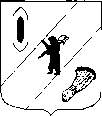 АДМИНИСТРАЦИЯ   ГАВРИЛОВ-ЯМСКОГОМУНИЦИПАЛЬНОГО   РАЙОНАПОСТАНОВЛЕНИЕ11.07.2024  № 624О внесении изменений в постановлениеАдминистрации Гаврилов-Ямского муниципального района от 10.01.2022 № 9В целях оптимизации расходов и эффективного использования бюджетных средств,  а также в соответствии с решением Собрания представителей Гаврилов-Ямского муниципального района от 23.05.2024 № 327 «О  внесении  изменений в решение Собрания представителей Гаврилов-Ямского муниципального района от 15.12.2023г. № 281«О бюджете Гаврилов – Ямского муниципального района на 2024 год и на плановый период 2025-2026 годов», руководствуясь статьей 26 Устава Гаврилов-Ямского муниципального района Ярославской области,АДМИНИСТРАЦИЯ МУНИЦИПАЛЬНОГО РАЙОНА ПОСТАНОВЛЯЕТ:1. Внести в муниципальную программу «Социальная поддержка населения Гаврилов-Ямского муниципального района» на 2022-2026 годы, утвержденную постановлением Администрации Гаврилов-Ямского муниципального района от 10.01.2022 № 9, изменения согласно приложению. 2. Контроль за исполнением постановления возложить на первого заместителя Главы Администрации Гаврилов-Ямского муниципального района Забаева А.А.3. Постановление опубликовать в районной массовой газете «Гаврилов-Ямский вестник» и разместить на официальном сайте Администрации Гаврилов-Ямского муниципального района.4. Постановление вступает в силу с момента официального опубликования.Глава Гаврилов-Ямскогомуниципального района                                                            А.Б. СергеичевПриложение к постановлению Администрации Гаврилов-Ямскогомуниципального района от 11.07.2024 № 624Изменения, вносимые в муниципальную программу«Социальная поддержка населения Гаврилов-Ямского муниципального района» на 2022-2026 годы:В Паспорте муниципальной программы «Социальная поддержка населения Гаврилов-Ямского муниципального района» на 2022-2026 годы»строку «Объемы и источники финансирования муниципальной программы» изложить в следующей редакции: 2. В пункте 3 раздела V муниципальной программы таблицу: «Ресурсное обеспечение Муниципальной программы» изложить в следующей редакции: 3. В Приложении 1 «Муниципальная целевая программа «Социальная поддержка населения Гаврилов - Ямского муниципального района» на 2022-2026 годы,в Паспорте муниципальной целевой программы строку «Объемы и источники финансирования муниципальной целевой программы» изложить в следующей редакции:4. Таблицу «Задачи и мероприятия муниципальной целевой программы» изложить в следующей редакции:5. Раздел «Обоснование потребности в ресурсах, необходимых для реализации программы» изложить в следующей редакции»:6. В Приложении 2 «Муниципальная целевая программа «Профилактика безнадзорности, правонарушений и защита прав несовершеннолетних в Гаврилов – Ямском муниципальном районе» на 2022-2026 годы:- в Паспорте муниципальной целевой программы строку «Объемы и источники финансирования муниципальной целевой программы» изложить в следующей редакции:7. Таблицу «Задачи и мероприятия муниципальной целевой программы» изложить в следующей редакции:В Приложении 3 «Муниципальная целевая программа «Поддержка социально-ориентированных некоммерческих организаций в Гаврилов – Ямском муниципальном районе» на 2022-2026 годы,- в паспорте муниципальной целевой программы  строку «Объемы и источники финансирования муниципальной целевой программы» изложить в следующей редакции:9. Таблицу «Задачи и мероприятия муниципальной целевой программы» изложить в следующей редакции:Объемы и источники финансирования Муниципальной программывсего по Муниципальной программе	884 302 019,85	из них:- федеральные средства: 		2022 год –     	113 929 600,99	руб.2023 год –     	34 504 963,00	руб.2024 год –     	15 492 604,00	руб.2025 год –       	8 741 625,00 	руб.2026 год –       	8 942 142,00 	руб.- областные средства: 		2022 год –     	204 248 709,01	руб.2023 год –     	141 392 095,00	руб.2024 год –     	117 222 612,00	руб.2025 год –     	116 094 475,00	руб.2026 год –     	115 836 045,00	руб.- средства бюджета муниципального района:		2022 год –     	3 069 358,92 	руб.2023 год –     	1 768 789,93 	руб.2024 год –     	1 197 000,00 	руб.2025 год –     	985 000,00    	руб.2026 год –     	877 000,00    	руб.NИсточник финансированияВсего <1>Оценка расходов (руб.), в том числе по годам реализацииОценка расходов (руб.), в том числе по годам реализацииОценка расходов (руб.), в том числе по годам реализацииОценка расходов (руб.), в том числе по годам реализацииОценка расходов (руб.), в том числе по годам реализациип/пИсточник финансированияВсего <1>2022 год2023 год2024год2025 год2026 год123456781. Муниципальная целевая программа «Социальная поддержка населения Гаврилов - Ямского муниципального района» на 2022-2026 годы;1. Муниципальная целевая программа «Социальная поддержка населения Гаврилов - Ямского муниципального района» на 2022-2026 годы;1. Муниципальная целевая программа «Социальная поддержка населения Гаврилов - Ямского муниципального района» на 2022-2026 годы;1. Муниципальная целевая программа «Социальная поддержка населения Гаврилов - Ямского муниципального района» на 2022-2026 годы;1. Муниципальная целевая программа «Социальная поддержка населения Гаврилов - Ямского муниципального района» на 2022-2026 годы;1. Муниципальная целевая программа «Социальная поддержка населения Гаврилов - Ямского муниципального района» на 2022-2026 годы;1. Муниципальная целевая программа «Социальная поддержка населения Гаврилов - Ямского муниципального района» на 2022-2026 годы;1. Муниципальная целевая программа «Социальная поддержка населения Гаврилов - Ямского муниципального района» на 2022-2026 годы;1.1Предусмотрено решением Собрания представителей  муниципального района  о бюджете:738 845 056,85320 477 268,92176 946 347,93133 157 216,00125 173 100,00125 011 187,001.1-средства бюджета муниципального района 3 714 248,852 298 958,921 049 289,93442 000,00337 000,00233 000,001.1- областные средства 571 306 569,01204 248 709,01141 392 095,00117 222 612,00116 094 475,00115 836 045,001.1- федеральные средства 163 824 238,99113 929 600,9934 504 963,0015 492 604,008 741 625,008 942 142,001.1- средства других бюджетов 0,000,000,000,000,000,001.2Справочно (за рамками предусмотренных средств решением Собрания представителей  муниципального района  о бюджете):0,000,000,000,000,000,001.2- средства бюджета муниципального района0,000,000,000,000,000,001.2- областные средства 0,000,000,000,000,000,001.2- федеральные средства 0,000,000,000,000,000,001.2- иные источники 0,000,000,000,000,000,002. Муниципальная целевая программа «Профилактика безнадзорности, правонарушений, защита прав несовершеннолетних в Гаврилов – Ямском муниципальном районе» на 2022-2026 годы2. Муниципальная целевая программа «Профилактика безнадзорности, правонарушений, защита прав несовершеннолетних в Гаврилов – Ямском муниципальном районе» на 2022-2026 годы2. Муниципальная целевая программа «Профилактика безнадзорности, правонарушений, защита прав несовершеннолетних в Гаврилов – Ямском муниципальном районе» на 2022-2026 годы2. Муниципальная целевая программа «Профилактика безнадзорности, правонарушений, защита прав несовершеннолетних в Гаврилов – Ямском муниципальном районе» на 2022-2026 годы2. Муниципальная целевая программа «Профилактика безнадзорности, правонарушений, защита прав несовершеннолетних в Гаврилов – Ямском муниципальном районе» на 2022-2026 годы2. Муниципальная целевая программа «Профилактика безнадзорности, правонарушений, защита прав несовершеннолетних в Гаврилов – Ямском муниципальном районе» на 2022-2026 годы2. Муниципальная целевая программа «Профилактика безнадзорности, правонарушений, защита прав несовершеннолетних в Гаврилов – Ямском муниципальном районе» на 2022-2026 годы2. Муниципальная целевая программа «Профилактика безнадзорности, правонарушений, защита прав несовершеннолетних в Гаврилов – Ямском муниципальном районе» на 2022-2026 годы2.1Предусмотрено решением Собрания представителей  муниципального района  о бюджете:240 000,00100 000,0065 000,0045 000,0045 000,0030 000,002.1-средства бюджета муниципального района 240 000,00100 000,0065 000,0045 000,0045 000,0030 000,002.1- областные средства 0,000,000,000,000,000,002.1- федеральные средства 0,000,000,000,000,000,002.1- средства других бюджетов 0,000,000,000,000,000,002.2Справочно (за рамками предусмотренных средств решением Собрания представителей  муниципального района  о бюджете):0,000,000,000,000,000,002.2- средства бюджета муниципального района0,000,000,000,000,000,002.2- областные средства 0,000,000,000,000,000,002.2- федеральные средства 0,000,000,000,000,000,002.2- иные источники 0,000,000,000,000,000,003. Муниципальная целевая программа «Поддержка социально-ориентированных некоммерческих организаций в Гаврилов – Ямском муниципальном районе» на 2022-2026 годы3. Муниципальная целевая программа «Поддержка социально-ориентированных некоммерческих организаций в Гаврилов – Ямском муниципальном районе» на 2022-2026 годы3. Муниципальная целевая программа «Поддержка социально-ориентированных некоммерческих организаций в Гаврилов – Ямском муниципальном районе» на 2022-2026 годы3. Муниципальная целевая программа «Поддержка социально-ориентированных некоммерческих организаций в Гаврилов – Ямском муниципальном районе» на 2022-2026 годы3. Муниципальная целевая программа «Поддержка социально-ориентированных некоммерческих организаций в Гаврилов – Ямском муниципальном районе» на 2022-2026 годы3. Муниципальная целевая программа «Поддержка социально-ориентированных некоммерческих организаций в Гаврилов – Ямском муниципальном районе» на 2022-2026 годы3. Муниципальная целевая программа «Поддержка социально-ориентированных некоммерческих организаций в Гаврилов – Ямском муниципальном районе» на 2022-2026 годы3. Муниципальная целевая программа «Поддержка социально-ориентированных некоммерческих организаций в Гаврилов – Ямском муниципальном районе» на 2022-2026 годы3.1Предусмотрено решением Собрания представителей  муниципального района  о бюджете:2 195 900,00670 400,00683 500,00710 000,00603 000,00614 000,003.1-средства бюджета муниципального района 2 195 900,00670 400,00683 500,00710 000,00603 000,00614 000,003.1- областные средства 0,000,000,000,000,000,003.1- федеральные средства 0,000,000,000,000,000,003.1- средства других бюджетов 0,000,000,000,000,000,003.2Справочно (за рамками предусмотренных средств решением Собрания представителей  муниципального района  о бюджете):0,000,000,000,000,000,003.2- средства бюджета муниципального района0,000,000,000,000,000,003.2- областные средства 0,000,000,000,000,000,003.2- федеральные средства 0,000,000,000,000,000,003.2- иные источники 0,000,000,000,000,000,00Итого по Муниципальной программеПредусмотрено решением Собрания представителей  муниципального района  о бюджете:741 280 956,85321 247 668,92177 694 847,93133 912 216,00125 821 100,00125 655 187,00- средства бюджета муниципального района6 150 148,853 069 358,921 797 789,931 197 000,00985 000,00877 000,00- областные средства 571 306 569,01204 248 709,01141 392 095,00117 222 612,00116 094 475,00115 836 045,00- федеральные средства 163 824 238,99113 929 600,9934 504 963,0015 492 604,008 741 625,008 942 142,00- иные источники0,000,000,000,000,000,00Справочно (за рамками средств предусмотренных решением Собрания представителей  муниципального района  о бюджете) <2>0,000,000,00133 912 216,00125 821 100,00125 655 187,00- средства бюджета муниципального района0,000,000,000,000,000,00- областные средства 0,000,000,000,000,000,00- федеральные средства 0,000,000,000,000,000,00- иные источники 0,000,000,000,000,000,00Объемы и источники финансирования муниципальной целевой программыВсего  	880 736 119,85	руб., из них:- федеральные средства:		2022 год  –  	113 929 600,99 руб.2023 год – 	34 504 963,00 руб.2024 год – 	15 492 604,00	руб.2025 год -  	8 741 625,00	руб.2026 год -	8 942 142,00	руб.  - областные средства:		2022 год  –  	204 248 709,01	руб.2023 год – 	141 392 095,00	руб.2024 год – 	117 222 612,00	руб.2025 год -  	116 094 475,00	руб.2026 год -	115 836 045,00	руб.- средства бюджета муниципального района:		2022 год  –  	2 298 958,92	руб.2023 год – 	1 020 289,93	руб.2024 год – 	442 000,00	руб.2025 год-  	337 000,00	руб.2026 год -	233 000,00	руб.- иные источники:		2022 год –  	0,00	руб.2023 год – 	0,00	руб.2024 год – 	0,00	руб.2025 год -  	0,00	руб.2026 год -	0,00	руб. (все источники финансирования указываются при их наличии)п/пНаименование задачи/мероприятия (в установленном порядке)Результат выполнения задачи мероприятияРезультат выполнения задачи мероприятияРезультат выполнения задачи мероприятияРезультат выполнения задачи мероприятияРезультат выполнения задачи мероприятияРезультат выполнения задачи мероприятияРезультат выполнения задачи мероприятияРезультат выполнения задачи мероприятияСрок реализации, годыПлановый объем финансирования (руб.)Плановый объем финансирования (руб.)Плановый объем финансирования (руб.)Плановый объем финансирования (руб.)Плановый объем финансирования (руб.)Исполнитель и участники мероприятия (в установленном порядке)п/пНаименование задачи/мероприятия (в установленном порядке)наименование (единица измерения)наименование (единица измерения)наименование (единица измерения)плановое значениеплановое значениеплановое значениеплановое значениеплановое значениеСрок реализации, годывсего федеральные средстваобластные средствасредства бюджета муниципального районаиные источникиИсполнитель и участники мероприятия (в установленном порядке)1233344444567891011IЗадача  Задача  Задача  Задача  Задача  Задача  Задача  Задача  Задача  2022165 032 941,9261 866 118,99100 891 564,012 275 258,920,00УСЗНиТIИсполнение публичных обязательств региона, в том числе по переданным полномочиям Российской Федерации, по предоставлению выплат, пособий и компенсаций.Исполнение публичных обязательств региона, в том числе по переданным полномочиям Российской Федерации, по предоставлению выплат, пособий и компенсаций.Исполнение публичных обязательств региона, в том числе по переданным полномочиям Российской Федерации, по предоставлению выплат, пособий и компенсаций.Исполнение публичных обязательств региона, в том числе по переданным полномочиям Российской Федерации, по предоставлению выплат, пособий и компенсаций.Исполнение публичных обязательств региона, в том числе по переданным полномочиям Российской Федерации, по предоставлению выплат, пособий и компенсаций.Исполнение публичных обязательств региона, в том числе по переданным полномочиям Российской Федерации, по предоставлению выплат, пособий и компенсаций.Исполнение публичных обязательств региона, в том числе по переданным полномочиям Российской Федерации, по предоставлению выплат, пособий и компенсаций.Исполнение публичных обязательств региона, в том числе по переданным полномочиям Российской Федерации, по предоставлению выплат, пособий и компенсаций.Исполнение публичных обязательств региона, в том числе по переданным полномочиям Российской Федерации, по предоставлению выплат, пособий и компенсаций.202352 962 545,9317 730 189,0034 282 067,00950 289,930,00УСЗНиТIИсполнение публичных обязательств региона, в том числе по переданным полномочиям Российской Федерации, по предоставлению выплат, пособий и компенсаций.Исполнение публичных обязательств региона, в том числе по переданным полномочиям Российской Федерации, по предоставлению выплат, пособий и компенсаций.Исполнение публичных обязательств региона, в том числе по переданным полномочиям Российской Федерации, по предоставлению выплат, пособий и компенсаций.Исполнение публичных обязательств региона, в том числе по переданным полномочиям Российской Федерации, по предоставлению выплат, пособий и компенсаций.Исполнение публичных обязательств региона, в том числе по переданным полномочиям Российской Федерации, по предоставлению выплат, пособий и компенсаций.Исполнение публичных обязательств региона, в том числе по переданным полномочиям Российской Федерации, по предоставлению выплат, пособий и компенсаций.Исполнение публичных обязательств региона, в том числе по переданным полномочиям Российской Федерации, по предоставлению выплат, пособий и компенсаций.Исполнение публичных обязательств региона, в том числе по переданным полномочиям Российской Федерации, по предоставлению выплат, пособий и компенсаций.Исполнение публичных обязательств региона, в том числе по переданным полномочиям Российской Федерации, по предоставлению выплат, пособий и компенсаций.20246 187 025,000,005 745 025,00442 000,000,00УСЗНиТIИсполнение публичных обязательств региона, в том числе по переданным полномочиям Российской Федерации, по предоставлению выплат, пособий и компенсаций.Исполнение публичных обязательств региона, в том числе по переданным полномочиям Российской Федерации, по предоставлению выплат, пособий и компенсаций.Исполнение публичных обязательств региона, в том числе по переданным полномочиям Российской Федерации, по предоставлению выплат, пособий и компенсаций.Исполнение публичных обязательств региона, в том числе по переданным полномочиям Российской Федерации, по предоставлению выплат, пособий и компенсаций.Исполнение публичных обязательств региона, в том числе по переданным полномочиям Российской Федерации, по предоставлению выплат, пособий и компенсаций.Исполнение публичных обязательств региона, в том числе по переданным полномочиям Российской Федерации, по предоставлению выплат, пособий и компенсаций.Исполнение публичных обязательств региона, в том числе по переданным полномочиям Российской Федерации, по предоставлению выплат, пособий и компенсаций.Исполнение публичных обязательств региона, в том числе по переданным полномочиям Российской Федерации, по предоставлению выплат, пособий и компенсаций.Исполнение публичных обязательств региона, в том числе по переданным полномочиям Российской Федерации, по предоставлению выплат, пособий и компенсаций.20256 082 025,000,005 745 025,00337 000,000,00УСЗНиТIИсполнение публичных обязательств региона, в том числе по переданным полномочиям Российской Федерации, по предоставлению выплат, пособий и компенсаций.Исполнение публичных обязательств региона, в том числе по переданным полномочиям Российской Федерации, по предоставлению выплат, пособий и компенсаций.Исполнение публичных обязательств региона, в том числе по переданным полномочиям Российской Федерации, по предоставлению выплат, пособий и компенсаций.Исполнение публичных обязательств региона, в том числе по переданным полномочиям Российской Федерации, по предоставлению выплат, пособий и компенсаций.Исполнение публичных обязательств региона, в том числе по переданным полномочиям Российской Федерации, по предоставлению выплат, пособий и компенсаций.Исполнение публичных обязательств региона, в том числе по переданным полномочиям Российской Федерации, по предоставлению выплат, пособий и компенсаций.Исполнение публичных обязательств региона, в том числе по переданным полномочиям Российской Федерации, по предоставлению выплат, пособий и компенсаций.Исполнение публичных обязательств региона, в том числе по переданным полномочиям Российской Федерации, по предоставлению выплат, пособий и компенсаций.Исполнение публичных обязательств региона, в том числе по переданным полномочиям Российской Федерации, по предоставлению выплат, пособий и компенсаций.20265 978 025,000,005 745 025,00233 000,000,00УСЗНиТколичество получателей денежных выплат, пособий и компенсаций, предоставляемых в соответствии с федеральным законодательствомколичество получателей денежных выплат, пособий и компенсаций, предоставляемых в соответствии с федеральным законодательствомчел.чел.3290329032903290329020220,00----УСЗНиТколичество получателей денежных выплат, пособий и компенсаций, предоставляемых в соответствии с федеральным законодательствомколичество получателей денежных выплат, пособий и компенсаций, предоставляемых в соответствии с федеральным законодательствомчел.чел.3290329032903290329020230,00----УСЗНиТколичество получателей денежных выплат, пособий и компенсаций, предоставляемых в соответствии с федеральным законодательствомколичество получателей денежных выплат, пособий и компенсаций, предоставляемых в соответствии с федеральным законодательствомчел.чел.3290329032903290329020240,00----УСЗНиТколичество получателей денежных выплат, пособий и компенсаций, предоставляемых в соответствии с федеральным законодательствомколичество получателей денежных выплат, пособий и компенсаций, предоставляемых в соответствии с федеральным законодательствомчел.чел.3290329032903290329020250,00----УСЗНиТколичество получателей денежных выплат, пособий и компенсаций, предоставляемых в соответствии с региональным  законодательствомколичество получателей денежных выплат, пособий и компенсаций, предоставляемых в соответствии с региональным  законодательствомчел.чел.100001000010000100001000020220,00----УСЗНиТколичество получателей денежных выплат, пособий и компенсаций, предоставляемых в соответствии с региональным  законодательствомколичество получателей денежных выплат, пособий и компенсаций, предоставляемых в соответствии с региональным  законодательствомчел.чел.100001000010000100001000020230,00----УСЗНиТколичество получателей денежных выплат, пособий и компенсаций, предоставляемых в соответствии с региональным  законодательствомколичество получателей денежных выплат, пособий и компенсаций, предоставляемых в соответствии с региональным  законодательствомчел.чел.100001000010000100001000020240,00----УСЗНиТколичество получателей денежных выплат, пособий и компенсаций, предоставляемых в соответствии с региональным  законодательствомколичество получателей денежных выплат, пособий и компенсаций, предоставляемых в соответствии с региональным  законодательствомчел.чел.100001000010000100001000020250,00----УСЗНиТколичество произведенных денежных выплат, пособий и компенсаций, предоставляемых в соответствии с федеральным  законодательством  количество произведенных денежных выплат, пособий и компенсаций, предоставляемых в соответствии с федеральным  законодательством  тыс. ед.тыс. ед.27,527,527,527,527,520220,00----УСЗНиТколичество произведенных денежных выплат, пособий и компенсаций, предоставляемых в соответствии с федеральным  законодательством  количество произведенных денежных выплат, пособий и компенсаций, предоставляемых в соответствии с федеральным  законодательством  тыс. ед.тыс. ед.27,527,527,527,527,520230,00----УСЗНиТколичество произведенных денежных выплат, пособий и компенсаций, предоставляемых в соответствии с федеральным  законодательством  количество произведенных денежных выплат, пособий и компенсаций, предоставляемых в соответствии с федеральным  законодательством  тыс. ед.тыс. ед.27,527,527,527,527,520240,00----УСЗНиТколичество произведенных денежных выплат, пособий и компенсаций, предоставляемых в соответствии с федеральным  законодательством  количество произведенных денежных выплат, пособий и компенсаций, предоставляемых в соответствии с федеральным  законодательством  тыс. ед.тыс. ед.27,527,527,527,527,520250,00----УСЗНиТколичество произведенных денежных выплат, пособий и компенсаций, предоставляемых в соответствии с региональным количество произведенных денежных выплат, пособий и компенсаций, предоставляемых в соответствии с региональным тыс. едтыс. ед94,194,194,194,194,120220,00----УСЗНиТколичество произведенных денежных выплат, пособий и компенсаций, предоставляемых в соответствии с региональным количество произведенных денежных выплат, пособий и компенсаций, предоставляемых в соответствии с региональным тыс. едтыс. ед94,194,194,194,194,120230,00----УСЗНиТколичество произведенных денежных выплат, пособий и компенсаций, предоставляемых в соответствии с региональным количество произведенных денежных выплат, пособий и компенсаций, предоставляемых в соответствии с региональным тыс. едтыс. ед94,194,194,194,194,120240,00----УСЗНиТколичество произведенных денежных выплат, пособий и компенсаций, предоставляемых в соответствии с региональным количество произведенных денежных выплат, пособий и компенсаций, предоставляемых в соответствии с региональным тыс. едтыс. ед94,194,194,194,194,120250,00----УСЗНиТколичество получателей доплаты к пенсиям за выслугу лет гражданам, замещавшим должности муниципальной службыколичество получателей доплаты к пенсиям за выслугу лет гражданам, замещавшим должности муниципальной службычел.чел.404040404020220,00-- -  -УСЗНиТколичество получателей доплаты к пенсиям за выслугу лет гражданам, замещавшим должности муниципальной службыколичество получателей доплаты к пенсиям за выслугу лет гражданам, замещавшим должности муниципальной службычел.чел.404040404020230,00-- - - УСЗНиТколичество получателей доплаты к пенсиям за выслугу лет гражданам, замещавшим должности муниципальной службыколичество получателей доплаты к пенсиям за выслугу лет гражданам, замещавшим должности муниципальной службычел.чел.404040404020240,00-- - - УСЗНиТколичество получателей доплаты к пенсиям за выслугу лет гражданам, замещавшим должности муниципальной службыколичество получателей доплаты к пенсиям за выслугу лет гражданам, замещавшим должности муниципальной службычел.чел.404040404020250,00-- - - УСЗНиТ1Осуществление ежегодной денежной выплаты лицам, награжденным нагрудным знаком «Почетный донор России».Осуществление ежегодной денежной выплаты лицам, награжденным нагрудным знаком «Почетный донор России».Осуществление ежегодной денежной выплаты лицам, награжденным нагрудным знаком «Почетный донор России».Осуществление ежегодной денежной выплаты лицам, награжденным нагрудным знаком «Почетный донор России».20222 657 306,002 657 306,000,000,000,00УСЗНиТ1Осуществление ежегодной денежной выплаты лицам, награжденным нагрудным знаком «Почетный донор России».Осуществление ежегодной денежной выплаты лицам, награжденным нагрудным знаком «Почетный донор России».Осуществление ежегодной денежной выплаты лицам, награжденным нагрудным знаком «Почетный донор России».Осуществление ежегодной денежной выплаты лицам, награжденным нагрудным знаком «Почетный донор России».20232 685 686,002 685 686,000,000,000,00УСЗНиТ1Осуществление ежегодной денежной выплаты лицам, награжденным нагрудным знаком «Почетный донор России».Осуществление ежегодной денежной выплаты лицам, награжденным нагрудным знаком «Почетный донор России».Осуществление ежегодной денежной выплаты лицам, награжденным нагрудным знаком «Почетный донор России».Осуществление ежегодной денежной выплаты лицам, награжденным нагрудным знаком «Почетный донор России».20240,000,000,000,000,00УСЗНиТ1Осуществление ежегодной денежной выплаты лицам, награжденным нагрудным знаком «Почетный донор России».Осуществление ежегодной денежной выплаты лицам, награжденным нагрудным знаком «Почетный донор России».Осуществление ежегодной денежной выплаты лицам, награжденным нагрудным знаком «Почетный донор России».Осуществление ежегодной денежной выплаты лицам, награжденным нагрудным знаком «Почетный донор России».20250,000,000,000,000,00УСЗНиТ2Оплата жилищно -коммунальных услуг отдельным категориям граждан, оказание мер социальной поддержки которым относится к полномочиям Ярославской областиОплата жилищно -коммунальных услуг отдельным категориям граждан, оказание мер социальной поддержки которым относится к полномочиям Ярославской областиОплата жилищно -коммунальных услуг отдельным категориям граждан, оказание мер социальной поддержки которым относится к полномочиям Ярославской областиОплата жилищно -коммунальных услуг отдельным категориям граждан, оказание мер социальной поддержки которым относится к полномочиям Ярославской области202226 442 006,000,0026 442 006,000,000,00УСЗНиТ2Оплата жилищно -коммунальных услуг отдельным категориям граждан, оказание мер социальной поддержки которым относится к полномочиям Ярославской областиОплата жилищно -коммунальных услуг отдельным категориям граждан, оказание мер социальной поддержки которым относится к полномочиям Ярославской областиОплата жилищно -коммунальных услуг отдельным категориям граждан, оказание мер социальной поддержки которым относится к полномочиям Ярославской областиОплата жилищно -коммунальных услуг отдельным категориям граждан, оказание мер социальной поддержки которым относится к полномочиям Ярославской области20239 199 822,000,009 199 822,000,000,00УСЗНиТ2Оплата жилищно -коммунальных услуг отдельным категориям граждан, оказание мер социальной поддержки которым относится к полномочиям Ярославской областиОплата жилищно -коммунальных услуг отдельным категориям граждан, оказание мер социальной поддержки которым относится к полномочиям Ярославской областиОплата жилищно -коммунальных услуг отдельным категориям граждан, оказание мер социальной поддержки которым относится к полномочиям Ярославской областиОплата жилищно -коммунальных услуг отдельным категориям граждан, оказание мер социальной поддержки которым относится к полномочиям Ярославской области20240,000,000,000,000,00УСЗНиТ2Оплата жилищно -коммунальных услуг отдельным категориям граждан, оказание мер социальной поддержки которым относится к полномочиям Ярославской областиОплата жилищно -коммунальных услуг отдельным категориям граждан, оказание мер социальной поддержки которым относится к полномочиям Ярославской областиОплата жилищно -коммунальных услуг отдельным категориям граждан, оказание мер социальной поддержки которым относится к полномочиям Ярославской областиОплата жилищно -коммунальных услуг отдельным категориям граждан, оказание мер социальной поддержки которым относится к полномочиям Ярославской области20250,000,000,000,000,00УСЗНиТ3Оплата жилищно коммунальных услуг отдельным категориям граждан, за счет средств федерального бюджетаОплата жилищно коммунальных услуг отдельным категориям граждан, за счет средств федерального бюджетаОплата жилищно коммунальных услуг отдельным категориям граждан, за счет средств федерального бюджетаОплата жилищно коммунальных услуг отдельным категориям граждан, за счет средств федерального бюджета202213 420 506,0013 420 506,000,000,000,00УСЗНиТ3Оплата жилищно коммунальных услуг отдельным категориям граждан, за счет средств федерального бюджетаОплата жилищно коммунальных услуг отдельным категориям граждан, за счет средств федерального бюджетаОплата жилищно коммунальных услуг отдельным категориям граждан, за счет средств федерального бюджетаОплата жилищно коммунальных услуг отдельным категориям граждан, за счет средств федерального бюджета20234 281 545,004 281 545,000,000,000,00УСЗНиТ3Оплата жилищно коммунальных услуг отдельным категориям граждан, за счет средств федерального бюджетаОплата жилищно коммунальных услуг отдельным категориям граждан, за счет средств федерального бюджетаОплата жилищно коммунальных услуг отдельным категориям граждан, за счет средств федерального бюджетаОплата жилищно коммунальных услуг отдельным категориям граждан, за счет средств федерального бюджета20240,000,000,000,000,00УСЗНиТ3Оплата жилищно коммунальных услуг отдельным категориям граждан, за счет средств федерального бюджетаОплата жилищно коммунальных услуг отдельным категориям граждан, за счет средств федерального бюджетаОплата жилищно коммунальных услуг отдельным категориям граждан, за счет средств федерального бюджетаОплата жилищно коммунальных услуг отдельным категориям граждан, за счет средств федерального бюджета20250,000,000,000,000,00УСЗНиТ4Расходы на предоставление гражданам субсидий на оплату жилого помещения и коммунальных услугРасходы на предоставление гражданам субсидий на оплату жилого помещения и коммунальных услугРасходы на предоставление гражданам субсидий на оплату жилого помещения и коммунальных услугРасходы на предоставление гражданам субсидий на оплату жилого помещения и коммунальных услуг20227 065 000,000,007 065 000,000,000,00УСЗНиТ4Расходы на предоставление гражданам субсидий на оплату жилого помещения и коммунальных услугРасходы на предоставление гражданам субсидий на оплату жилого помещения и коммунальных услугРасходы на предоставление гражданам субсидий на оплату жилого помещения и коммунальных услугРасходы на предоставление гражданам субсидий на оплату жилого помещения и коммунальных услуг20232 890 303,000,002 890 303,000,000,00УСЗНиТ4Расходы на предоставление гражданам субсидий на оплату жилого помещения и коммунальных услугРасходы на предоставление гражданам субсидий на оплату жилого помещения и коммунальных услугРасходы на предоставление гражданам субсидий на оплату жилого помещения и коммунальных услугРасходы на предоставление гражданам субсидий на оплату жилого помещения и коммунальных услуг20240,000,000,000,000,00УСЗНиТ4Расходы на предоставление гражданам субсидий на оплату жилого помещения и коммунальных услугРасходы на предоставление гражданам субсидий на оплату жилого помещения и коммунальных услугРасходы на предоставление гражданам субсидий на оплату жилого помещения и коммунальных услугРасходы на предоставление гражданам субсидий на оплату жилого помещения и коммунальных услуг20250,000,000,000,000,00УСЗНиТ5Социальная поддержка отдельных категорий граждан в части ежемесячного пособия на ребенкаСоциальная поддержка отдельных категорий граждан в части ежемесячного пособия на ребенкаСоциальная поддержка отдельных категорий граждан в части ежемесячного пособия на ребенкаСоциальная поддержка отдельных категорий граждан в части ежемесячного пособия на ребенка202212 876 000,000,0012 876 000,000,000,00УСЗНиТ5Социальная поддержка отдельных категорий граждан в части ежемесячного пособия на ребенкаСоциальная поддержка отдельных категорий граждан в части ежемесячного пособия на ребенкаСоциальная поддержка отдельных категорий граждан в части ежемесячного пособия на ребенкаСоциальная поддержка отдельных категорий граждан в части ежемесячного пособия на ребенка20232 466 114,000,002 466 114,000,000,00УСЗНиТ5Социальная поддержка отдельных категорий граждан в части ежемесячного пособия на ребенкаСоциальная поддержка отдельных категорий граждан в части ежемесячного пособия на ребенкаСоциальная поддержка отдельных категорий граждан в части ежемесячного пособия на ребенкаСоциальная поддержка отдельных категорий граждан в части ежемесячного пособия на ребенка20240,000,000,000,000,00УСЗНиТ5Социальная поддержка отдельных категорий граждан в части ежемесячного пособия на ребенкаСоциальная поддержка отдельных категорий граждан в части ежемесячного пособия на ребенкаСоциальная поддержка отдельных категорий граждан в части ежемесячного пособия на ребенкаСоциальная поддержка отдельных категорий граждан в части ежемесячного пособия на ребенка20250,000,000,000,000,00УСЗНиТ6Социальная поддержка отдельных категорий граждан в части ежемесячной денежной выплаты ветеранам труда, труженикам тыла и реабилитированным лицамСоциальная поддержка отдельных категорий граждан в части ежемесячной денежной выплаты ветеранам труда, труженикам тыла и реабилитированным лицамСоциальная поддержка отдельных категорий граждан в части ежемесячной денежной выплаты ветеранам труда, труженикам тыла и реабилитированным лицамСоциальная поддержка отдельных категорий граждан в части ежемесячной денежной выплаты ветеранам труда, труженикам тыла и реабилитированным лицам202217 498 000,000,0017 498 000,000,000,00УСЗНиТ6Социальная поддержка отдельных категорий граждан в части ежемесячной денежной выплаты ветеранам труда, труженикам тыла и реабилитированным лицамСоциальная поддержка отдельных категорий граждан в части ежемесячной денежной выплаты ветеранам труда, труженикам тыла и реабилитированным лицамСоциальная поддержка отдельных категорий граждан в части ежемесячной денежной выплаты ветеранам труда, труженикам тыла и реабилитированным лицамСоциальная поддержка отдельных категорий граждан в части ежемесячной денежной выплаты ветеранам труда, труженикам тыла и реабилитированным лицам20234 481 475,000,004 481 475,000,000,00УСЗНиТ6Социальная поддержка отдельных категорий граждан в части ежемесячной денежной выплаты ветеранам труда, труженикам тыла и реабилитированным лицамСоциальная поддержка отдельных категорий граждан в части ежемесячной денежной выплаты ветеранам труда, труженикам тыла и реабилитированным лицамСоциальная поддержка отдельных категорий граждан в части ежемесячной денежной выплаты ветеранам труда, труженикам тыла и реабилитированным лицамСоциальная поддержка отдельных категорий граждан в части ежемесячной денежной выплаты ветеранам труда, труженикам тыла и реабилитированным лицам20240,000,000,000,000,00УСЗНиТ6Социальная поддержка отдельных категорий граждан в части ежемесячной денежной выплаты ветеранам труда, труженикам тыла и реабилитированным лицамСоциальная поддержка отдельных категорий граждан в части ежемесячной денежной выплаты ветеранам труда, труженикам тыла и реабилитированным лицамСоциальная поддержка отдельных категорий граждан в части ежемесячной денежной выплаты ветеранам труда, труженикам тыла и реабилитированным лицамСоциальная поддержка отдельных категорий граждан в части ежемесячной денежной выплаты ветеранам труда, труженикам тыла и реабилитированным лицам20250,000,000,000,000,00УСЗНиТ7Денежные выплаты населениюДенежные выплаты населениюДенежные выплаты населениюДенежные выплаты населению20229 224 485,000,009 224 485,000,000,00УСЗНиТ7Денежные выплаты населениюДенежные выплаты населениюДенежные выплаты населениюДенежные выплаты населению20233 498 626,000,003 498 626,000,000,00УСЗНиТ7Денежные выплаты населениюДенежные выплаты населениюДенежные выплаты населениюДенежные выплаты населению20240,000,000,000,000,00УСЗНиТ7Денежные выплаты населениюДенежные выплаты населениюДенежные выплаты населениюДенежные выплаты населению20250,000,000,000,000,00УСЗНиТ8Расходы на обеспечение деятельности в сфере социальной защиты населенияРасходы на обеспечение деятельности в сфере социальной защиты населенияРасходы на обеспечение деятельности в сфере социальной защиты населенияРасходы на обеспечение деятельности в сфере социальной защиты населения20229 626 026,000,009 626 026,000,000,00УСЗНиТ8Расходы на обеспечение деятельности в сфере социальной защиты населенияРасходы на обеспечение деятельности в сфере социальной защиты населенияРасходы на обеспечение деятельности в сфере социальной защиты населенияРасходы на обеспечение деятельности в сфере социальной защиты населения20237 460 984,000,007 460 984,000,000,00УСЗНиТ8Расходы на обеспечение деятельности в сфере социальной защиты населенияРасходы на обеспечение деятельности в сфере социальной защиты населенияРасходы на обеспечение деятельности в сфере социальной защиты населенияРасходы на обеспечение деятельности в сфере социальной защиты населения20245 745 025,000,005 745 025,000,000,00УСЗНиТ8Расходы на обеспечение деятельности в сфере социальной защиты населенияРасходы на обеспечение деятельности в сфере социальной защиты населенияРасходы на обеспечение деятельности в сфере социальной защиты населенияРасходы на обеспечение деятельности в сфере социальной защиты населения20255 745 025,000,005 745 025,000,000,00УСЗНиТ8Расходы на обеспечение деятельности в сфере социальной защиты населенияРасходы на обеспечение деятельности в сфере социальной защиты населенияРасходы на обеспечение деятельности в сфере социальной защиты населенияРасходы на обеспечение деятельности в сфере социальной защиты населения20265 745 025,000,005 745 025,000,000,00УСЗНиТ9Компенсация отдельным категориям граждан оплаты взноса на капитальный ремонт общего имущества в многоквартирном домеКомпенсация отдельным категориям граждан оплаты взноса на капитальный ремонт общего имущества в многоквартирном домеКомпенсация отдельным категориям граждан оплаты взноса на капитальный ремонт общего имущества в многоквартирном домеКомпенсация отдельным категориям граждан оплаты взноса на капитальный ремонт общего имущества в многоквартирном доме2022635 208,00168 635,20466 572,800,000,00УСЗНиТ9Компенсация отдельным категориям граждан оплаты взноса на капитальный ремонт общего имущества в многоквартирном домеКомпенсация отдельным категориям граждан оплаты взноса на капитальный ремонт общего имущества в многоквартирном домеКомпенсация отдельным категориям граждан оплаты взноса на капитальный ремонт общего имущества в многоквартирном домеКомпенсация отдельным категориям граждан оплаты взноса на капитальный ремонт общего имущества в многоквартирном доме2023169 561,0040 207,00129 354,000,000,00УСЗНиТ9Компенсация отдельным категориям граждан оплаты взноса на капитальный ремонт общего имущества в многоквартирном домеКомпенсация отдельным категориям граждан оплаты взноса на капитальный ремонт общего имущества в многоквартирном домеКомпенсация отдельным категориям граждан оплаты взноса на капитальный ремонт общего имущества в многоквартирном домеКомпенсация отдельным категориям граждан оплаты взноса на капитальный ремонт общего имущества в многоквартирном доме20240,000,000,000,000,00УСЗНиТ9Компенсация отдельным категориям граждан оплаты взноса на капитальный ремонт общего имущества в многоквартирном домеКомпенсация отдельным категориям граждан оплаты взноса на капитальный ремонт общего имущества в многоквартирном домеКомпенсация отдельным категориям граждан оплаты взноса на капитальный ремонт общего имущества в многоквартирном домеКомпенсация отдельным категориям граждан оплаты взноса на капитальный ремонт общего имущества в многоквартирном доме20250,000,000,000,000,00УСЗНиТ10Оказание мер социальной поддержки за счет средств муниципального районаОказание мер социальной поддержки за счет средств муниципального районаОказание мер социальной поддержки за счет средств муниципального районаОказание мер социальной поддержки за счет средств муниципального района2022350 027,070,000,00350 027,070,00УСЗНиТ10Оказание мер социальной поддержки за счет средств муниципального районаОказание мер социальной поддержки за счет средств муниципального районаОказание мер социальной поддержки за счет средств муниципального районаОказание мер социальной поддержки за счет средств муниципального района2023440 856,000,000,00440 856,000,00УСЗНиТ10Оказание мер социальной поддержки за счет средств муниципального районаОказание мер социальной поддержки за счет средств муниципального районаОказание мер социальной поддержки за счет средств муниципального районаОказание мер социальной поддержки за счет средств муниципального района2024442 000,000,000,00442 000,000,00УСЗНиТ10Оказание мер социальной поддержки за счет средств муниципального районаОказание мер социальной поддержки за счет средств муниципального районаОказание мер социальной поддержки за счет средств муниципального районаОказание мер социальной поддержки за счет средств муниципального района2025337 000,000,000,00337 000,000,00УСЗНиТ10Оказание мер социальной поддержки за счет средств муниципального районаОказание мер социальной поддержки за счет средств муниципального районаОказание мер социальной поддержки за счет средств муниципального районаОказание мер социальной поддержки за счет средств муниципального района2025233 000,000,000,00233 000,000,00УСЗНиТ11Расходы на компенсацию отдельным категориям граждан оплаты взноса на капитальный ремонт общего имущества в многоквартирном доме в части расходов по доставке выплат получателямРасходы на компенсацию отдельным категориям граждан оплаты взноса на капитальный ремонт общего имущества в многоквартирном доме в части расходов по доставке выплат получателямРасходы на компенсацию отдельным категориям граждан оплаты взноса на капитальный ремонт общего имущества в многоквартирном доме в части расходов по доставке выплат получателямРасходы на компенсацию отдельным категориям граждан оплаты взноса на капитальный ремонт общего имущества в многоквартирном доме в части расходов по доставке выплат получателям202210 687,000,0010 687,000,000,00УСЗНиТ11Расходы на компенсацию отдельным категориям граждан оплаты взноса на капитальный ремонт общего имущества в многоквартирном доме в части расходов по доставке выплат получателямРасходы на компенсацию отдельным категориям граждан оплаты взноса на капитальный ремонт общего имущества в многоквартирном доме в части расходов по доставке выплат получателямРасходы на компенсацию отдельным категориям граждан оплаты взноса на капитальный ремонт общего имущества в многоквартирном доме в части расходов по доставке выплат получателямРасходы на компенсацию отдельным категориям граждан оплаты взноса на капитальный ремонт общего имущества в многоквартирном доме в части расходов по доставке выплат получателям20232 712,000,002 712,000,000,00УСЗНиТ11Расходы на компенсацию отдельным категориям граждан оплаты взноса на капитальный ремонт общего имущества в многоквартирном доме в части расходов по доставке выплат получателямРасходы на компенсацию отдельным категориям граждан оплаты взноса на капитальный ремонт общего имущества в многоквартирном доме в части расходов по доставке выплат получателямРасходы на компенсацию отдельным категориям граждан оплаты взноса на капитальный ремонт общего имущества в многоквартирном доме в части расходов по доставке выплат получателямРасходы на компенсацию отдельным категориям граждан оплаты взноса на капитальный ремонт общего имущества в многоквартирном доме в части расходов по доставке выплат получателям20240,000,000,000,000,00УСЗНиТ11Расходы на компенсацию отдельным категориям граждан оплаты взноса на капитальный ремонт общего имущества в многоквартирном доме в части расходов по доставке выплат получателямРасходы на компенсацию отдельным категориям граждан оплаты взноса на капитальный ремонт общего имущества в многоквартирном доме в части расходов по доставке выплат получателямРасходы на компенсацию отдельным категориям граждан оплаты взноса на капитальный ремонт общего имущества в многоквартирном доме в части расходов по доставке выплат получателямРасходы на компенсацию отдельным категориям граждан оплаты взноса на капитальный ремонт общего имущества в многоквартирном доме в части расходов по доставке выплат получателям20250,000,000,000,000,00УСЗНиТ12Субвенция на осуществление ежемесячной денежной выплаты на ребенка в возрасте от трех до семи лет включительно в части расходов по доставке выплат получателям Субвенция на осуществление ежемесячной денежной выплаты на ребенка в возрасте от трех до семи лет включительно в части расходов по доставке выплат получателям Субвенция на осуществление ежемесячной денежной выплаты на ребенка в возрасте от трех до семи лет включительно в части расходов по доставке выплат получателям Субвенция на осуществление ежемесячной денежной выплаты на ребенка в возрасте от трех до семи лет включительно в части расходов по доставке выплат получателям 2022809 758,000,00809 758,000,000,00УСЗНиТ12Субвенция на осуществление ежемесячной денежной выплаты на ребенка в возрасте от трех до семи лет включительно в части расходов по доставке выплат получателям Субвенция на осуществление ежемесячной денежной выплаты на ребенка в возрасте от трех до семи лет включительно в части расходов по доставке выплат получателям Субвенция на осуществление ежемесячной денежной выплаты на ребенка в возрасте от трех до семи лет включительно в части расходов по доставке выплат получателям Субвенция на осуществление ежемесячной денежной выплаты на ребенка в возрасте от трех до семи лет включительно в части расходов по доставке выплат получателям 2023186 728,000,00186 728,000,000,00УСЗНиТ12Субвенция на осуществление ежемесячной денежной выплаты на ребенка в возрасте от трех до семи лет включительно в части расходов по доставке выплат получателям Субвенция на осуществление ежемесячной денежной выплаты на ребенка в возрасте от трех до семи лет включительно в части расходов по доставке выплат получателям Субвенция на осуществление ежемесячной денежной выплаты на ребенка в возрасте от трех до семи лет включительно в части расходов по доставке выплат получателям Субвенция на осуществление ежемесячной денежной выплаты на ребенка в возрасте от трех до семи лет включительно в части расходов по доставке выплат получателям 20240,000,000,000,000,00УСЗНиТ12Субвенция на осуществление ежемесячной денежной выплаты на ребенка в возрасте от трех до семи лет включительно в части расходов по доставке выплат получателям Субвенция на осуществление ежемесячной денежной выплаты на ребенка в возрасте от трех до семи лет включительно в части расходов по доставке выплат получателям Субвенция на осуществление ежемесячной денежной выплаты на ребенка в возрасте от трех до семи лет включительно в части расходов по доставке выплат получателям Субвенция на осуществление ежемесячной денежной выплаты на ребенка в возрасте от трех до семи лет включительно в части расходов по доставке выплат получателям 20250,000,000,000,000,00УСЗНиТ13Расходы на осуществление ежемесячных выплат на детей в возрасте от трех до семи лет включительно, чел.Расходы на осуществление ежемесячных выплат на детей в возрасте от трех до семи лет включительно, чел.Расходы на осуществление ежемесячных выплат на детей в возрасте от трех до семи лет включительно, чел.Расходы на осуществление ежемесячных выплат на детей в возрасте от трех до семи лет включительно, чел.202262 492 701,0045 619 671,7916 873 029,210,000,00УСЗНиТ13Расходы на осуществление ежемесячных выплат на детей в возрасте от трех до семи лет включительно, чел.Расходы на осуществление ежемесячных выплат на детей в возрасте от трех до семи лет включительно, чел.Расходы на осуществление ежемесячных выплат на детей в возрасте от трех до семи лет включительно, чел.Расходы на осуществление ежемесячных выплат на детей в возрасте от трех до семи лет включительно, чел.202314 688 700,0010 722 751,003 965 949,000,000,00УСЗНиТ13Расходы на осуществление ежемесячных выплат на детей в возрасте от трех до семи лет включительно, чел.Расходы на осуществление ежемесячных выплат на детей в возрасте от трех до семи лет включительно, чел.Расходы на осуществление ежемесячных выплат на детей в возрасте от трех до семи лет включительно, чел.Расходы на осуществление ежемесячных выплат на детей в возрасте от трех до семи лет включительно, чел.20240,000,000,000,000,00УСЗНиТ13Расходы на осуществление ежемесячных выплат на детей в возрасте от трех до семи лет включительно, чел.Расходы на осуществление ежемесячных выплат на детей в возрасте от трех до семи лет включительно, чел.Расходы на осуществление ежемесячных выплат на детей в возрасте от трех до семи лет включительно, чел.Расходы на осуществление ежемесячных выплат на детей в возрасте от трех до семи лет включительно, чел.20250,000,000,000,000,00УСЗНиТ14Доплаты к пенсиям за выслугу лет гражданам, замещавшим должности муниципальной службыДоплаты к пенсиям за выслугу лет гражданам, замещавшим должности муниципальной службыДоплаты к пенсиям за выслугу лет гражданам, замещавшим должности муниципальной службыДоплаты к пенсиям за выслугу лет гражданам, замещавшим должности муниципальной службы20221 925 231,850,000,001 925 231,850,00УСЗНиТ14Доплаты к пенсиям за выслугу лет гражданам, замещавшим должности муниципальной службыДоплаты к пенсиям за выслугу лет гражданам, замещавшим должности муниципальной службыДоплаты к пенсиям за выслугу лет гражданам, замещавшим должности муниципальной службыДоплаты к пенсиям за выслугу лет гражданам, замещавшим должности муниципальной службы2023509 433,930,000,00509 433,930,00УСЗНиТ14Доплаты к пенсиям за выслугу лет гражданам, замещавшим должности муниципальной службыДоплаты к пенсиям за выслугу лет гражданам, замещавшим должности муниципальной службыДоплаты к пенсиям за выслугу лет гражданам, замещавшим должности муниципальной службыДоплаты к пенсиям за выслугу лет гражданам, замещавшим должности муниципальной службы20240,000,000,000,000,00УСЗНиТ14Доплаты к пенсиям за выслугу лет гражданам, замещавшим должности муниципальной службыДоплаты к пенсиям за выслугу лет гражданам, замещавшим должности муниципальной службыДоплаты к пенсиям за выслугу лет гражданам, замещавшим должности муниципальной службыДоплаты к пенсиям за выслугу лет гражданам, замещавшим должности муниципальной службы20250,000,000,000,000,00УСЗНиТII Задача Задача Задача Задача Задача Задача Задача Задача Задача202288 996 268,000,0088 996 268,000,000,00УСЗНиТIIПредоставление социальных услуг населению муниципального района на основе соблюдения стандартов и нормативовПредоставление социальных услуг населению муниципального района на основе соблюдения стандартов и нормативовПредоставление социальных услуг населению муниципального района на основе соблюдения стандартов и нормативовПредоставление социальных услуг населению муниципального района на основе соблюдения стандартов и нормативовПредоставление социальных услуг населению муниципального района на основе соблюдения стандартов и нормативовПредоставление социальных услуг населению муниципального района на основе соблюдения стандартов и нормативовПредоставление социальных услуг населению муниципального района на основе соблюдения стандартов и нормативовПредоставление социальных услуг населению муниципального района на основе соблюдения стандартов и нормативовПредоставление социальных услуг населению муниципального района на основе соблюдения стандартов и нормативов202398 222 131,000,0098 222 131,000,000,00УСЗНиТIIПредоставление социальных услуг населению муниципального района на основе соблюдения стандартов и нормативовПредоставление социальных услуг населению муниципального района на основе соблюдения стандартов и нормативовПредоставление социальных услуг населению муниципального района на основе соблюдения стандартов и нормативовПредоставление социальных услуг населению муниципального района на основе соблюдения стандартов и нормативовПредоставление социальных услуг населению муниципального района на основе соблюдения стандартов и нормативовПредоставление социальных услуг населению муниципального района на основе соблюдения стандартов и нормативовПредоставление социальных услуг населению муниципального района на основе соблюдения стандартов и нормативовПредоставление социальных услуг населению муниципального района на основе соблюдения стандартов и нормативовПредоставление социальных услуг населению муниципального района на основе соблюдения стандартов и нормативов2024102 040 094,000,00102 040 094,000,000,00УСЗНиТIIПредоставление социальных услуг населению муниципального района на основе соблюдения стандартов и нормативовПредоставление социальных услуг населению муниципального района на основе соблюдения стандартов и нормативовПредоставление социальных услуг населению муниципального района на основе соблюдения стандартов и нормативовПредоставление социальных услуг населению муниципального района на основе соблюдения стандартов и нормативовПредоставление социальных услуг населению муниципального района на основе соблюдения стандартов и нормативовПредоставление социальных услуг населению муниципального района на основе соблюдения стандартов и нормативовПредоставление социальных услуг населению муниципального района на основе соблюдения стандартов и нормативовПредоставление социальных услуг населению муниципального района на основе соблюдения стандартов и нормативовПредоставление социальных услуг населению муниципального района на основе соблюдения стандартов и нормативов2025102 040 094,000,00102 040 094,000,000,00УСЗНиТIIПредоставление социальных услуг населению муниципального района на основе соблюдения стандартов и нормативовПредоставление социальных услуг населению муниципального района на основе соблюдения стандартов и нормативовПредоставление социальных услуг населению муниципального района на основе соблюдения стандартов и нормативовПредоставление социальных услуг населению муниципального района на основе соблюдения стандартов и нормативовПредоставление социальных услуг населению муниципального района на основе соблюдения стандартов и нормативовПредоставление социальных услуг населению муниципального района на основе соблюдения стандартов и нормативовПредоставление социальных услуг населению муниципального района на основе соблюдения стандартов и нормативовПредоставление социальных услуг населению муниципального района на основе соблюдения стандартов и нормативовПредоставление социальных услуг населению муниципального района на основе соблюдения стандартов и нормативов2026102 040 094,000,00102 040 094,000,000,00УСЗНиТколичество потребителей услуг, предоставляемых муниципальным бюджетным учреждением социального обслуживанияколичество потребителей услуг, предоставляемых муниципальным бюджетным учреждением социального обслуживанияколичество потребителей услуг, предоставляемых муниципальным бюджетным учреждением социального обслуживаниячел.чел.чел.чел.чел.20220,00----МУ КЦСОН «Ветеран»количество потребителей услуг, предоставляемых муниципальным бюджетным учреждением социального обслуживанияколичество потребителей услуг, предоставляемых муниципальным бюджетным учреждением социального обслуживанияколичество потребителей услуг, предоставляемых муниципальным бюджетным учреждением социального обслуживаниячел.чел.чел.чел.чел.20230,00----МУ КЦСОН «Ветеран»количество потребителей услуг, предоставляемых муниципальным бюджетным учреждением социального обслуживанияколичество потребителей услуг, предоставляемых муниципальным бюджетным учреждением социального обслуживанияколичество потребителей услуг, предоставляемых муниципальным бюджетным учреждением социального обслуживаниячел.чел.чел.чел.чел.20240,00----МУ КЦСОН «Ветеран»количество потребителей услуг, предоставляемых муниципальным бюджетным учреждением социального обслуживанияколичество потребителей услуг, предоставляемых муниципальным бюджетным учреждением социального обслуживанияколичество потребителей услуг, предоставляемых муниципальным бюджетным учреждением социального обслуживаниячел.чел.чел.чел.чел.20250,00----МУ КЦСОН «Ветеран»количество услуг, предоставляемых муниципальным бюджетным учреждением социального обслуживанияколичество услуг, предоставляемых муниципальным бюджетным учреждением социального обслуживанияколичество услуг, предоставляемых муниципальным бюджетным учреждением социального обслуживаниятыс. ед.тыс. ед.тыс. ед.тыс. ед.тыс. ед.20220,00----МУ КЦСОН «Ветеран»количество услуг, предоставляемых муниципальным бюджетным учреждением социального обслуживанияколичество услуг, предоставляемых муниципальным бюджетным учреждением социального обслуживанияколичество услуг, предоставляемых муниципальным бюджетным учреждением социального обслуживаниятыс. ед.тыс. ед.тыс. ед.тыс. ед.тыс. ед.20230,00----МУ КЦСОН «Ветеран»количество услуг, предоставляемых муниципальным бюджетным учреждением социального обслуживанияколичество услуг, предоставляемых муниципальным бюджетным учреждением социального обслуживанияколичество услуг, предоставляемых муниципальным бюджетным учреждением социального обслуживаниятыс. ед.тыс. ед.тыс. ед.тыс. ед.тыс. ед.20240,00----МУ КЦСОН «Ветеран»количество услуг, предоставляемых муниципальным бюджетным учреждением социального обслуживанияколичество услуг, предоставляемых муниципальным бюджетным учреждением социального обслуживанияколичество услуг, предоставляемых муниципальным бюджетным учреждением социального обслуживаниятыс. ед.тыс. ед.тыс. ед.тыс. ед.тыс. ед.20250,00----МУ КЦСОН «Ветеран»количество коечных мест в муниципальном бюджетном учреждением социального обслуживанияколичество коечных мест в муниципальном бюджетном учреждением социального обслуживанияколичество коечных мест в муниципальном бюджетном учреждением социального обслуживанияед.ед.ед.ед.ед.20220,00----МУ КЦСОН «Ветеран»количество коечных мест в муниципальном бюджетном учреждением социального обслуживанияколичество коечных мест в муниципальном бюджетном учреждением социального обслуживанияколичество коечных мест в муниципальном бюджетном учреждением социального обслуживанияед.ед.ед.ед.ед.20230,00----МУ КЦСОН «Ветеран»количество коечных мест в муниципальном бюджетном учреждением социального обслуживанияколичество коечных мест в муниципальном бюджетном учреждением социального обслуживанияколичество коечных мест в муниципальном бюджетном учреждением социального обслуживанияед.ед.ед.ед.ед.20240,00----МУ КЦСОН «Ветеран»количество коечных мест в муниципальном бюджетном учреждением социального обслуживанияколичество коечных мест в муниципальном бюджетном учреждением социального обслуживанияколичество коечных мест в муниципальном бюджетном учреждением социального обслуживанияед.ед.ед.ед.ед.20250,00----МУ КЦСОН «Ветеран»1Предоставление субсидии муниципальным бюджетным учреждениям социального обслуживания населения на выполнение муниципального задания и иные цели Предоставление субсидии муниципальным бюджетным учреждениям социального обслуживания населения на выполнение муниципального задания и иные цели Предоставление субсидии муниципальным бюджетным учреждениям социального обслуживания населения на выполнение муниципального задания и иные цели Предоставление субсидии муниципальным бюджетным учреждениям социального обслуживания населения на выполнение муниципального задания и иные цели Предоставление субсидии муниципальным бюджетным учреждениям социального обслуживания населения на выполнение муниципального задания и иные цели Предоставление субсидии муниципальным бюджетным учреждениям социального обслуживания населения на выполнение муниципального задания и иные цели Предоставление субсидии муниципальным бюджетным учреждениям социального обслуживания населения на выполнение муниципального задания и иные цели Предоставление субсидии муниципальным бюджетным учреждениям социального обслуживания населения на выполнение муниципального задания и иные цели Предоставление субсидии муниципальным бюджетным учреждениям социального обслуживания населения на выполнение муниципального задания и иные цели 202288 996 268,000,0088 996 268,000,000,00УСЗНиТ1Предоставление субсидии муниципальным бюджетным учреждениям социального обслуживания населения на выполнение муниципального задания и иные цели Предоставление субсидии муниципальным бюджетным учреждениям социального обслуживания населения на выполнение муниципального задания и иные цели Предоставление субсидии муниципальным бюджетным учреждениям социального обслуживания населения на выполнение муниципального задания и иные цели Предоставление субсидии муниципальным бюджетным учреждениям социального обслуживания населения на выполнение муниципального задания и иные цели Предоставление субсидии муниципальным бюджетным учреждениям социального обслуживания населения на выполнение муниципального задания и иные цели Предоставление субсидии муниципальным бюджетным учреждениям социального обслуживания населения на выполнение муниципального задания и иные цели Предоставление субсидии муниципальным бюджетным учреждениям социального обслуживания населения на выполнение муниципального задания и иные цели Предоставление субсидии муниципальным бюджетным учреждениям социального обслуживания населения на выполнение муниципального задания и иные цели Предоставление субсидии муниципальным бюджетным учреждениям социального обслуживания населения на выполнение муниципального задания и иные цели 202398 222 131,000,0098 222 131,000,000,00УСЗНиТ1Предоставление субсидии муниципальным бюджетным учреждениям социального обслуживания населения на выполнение муниципального задания и иные цели Предоставление субсидии муниципальным бюджетным учреждениям социального обслуживания населения на выполнение муниципального задания и иные цели Предоставление субсидии муниципальным бюджетным учреждениям социального обслуживания населения на выполнение муниципального задания и иные цели Предоставление субсидии муниципальным бюджетным учреждениям социального обслуживания населения на выполнение муниципального задания и иные цели Предоставление субсидии муниципальным бюджетным учреждениям социального обслуживания населения на выполнение муниципального задания и иные цели Предоставление субсидии муниципальным бюджетным учреждениям социального обслуживания населения на выполнение муниципального задания и иные цели Предоставление субсидии муниципальным бюджетным учреждениям социального обслуживания населения на выполнение муниципального задания и иные цели Предоставление субсидии муниципальным бюджетным учреждениям социального обслуживания населения на выполнение муниципального задания и иные цели Предоставление субсидии муниципальным бюджетным учреждениям социального обслуживания населения на выполнение муниципального задания и иные цели 2024102 040 094,000,00102 040 094,000,000,00УСЗНиТ1Предоставление субсидии муниципальным бюджетным учреждениям социального обслуживания населения на выполнение муниципального задания и иные цели Предоставление субсидии муниципальным бюджетным учреждениям социального обслуживания населения на выполнение муниципального задания и иные цели Предоставление субсидии муниципальным бюджетным учреждениям социального обслуживания населения на выполнение муниципального задания и иные цели Предоставление субсидии муниципальным бюджетным учреждениям социального обслуживания населения на выполнение муниципального задания и иные цели Предоставление субсидии муниципальным бюджетным учреждениям социального обслуживания населения на выполнение муниципального задания и иные цели Предоставление субсидии муниципальным бюджетным учреждениям социального обслуживания населения на выполнение муниципального задания и иные цели Предоставление субсидии муниципальным бюджетным учреждениям социального обслуживания населения на выполнение муниципального задания и иные цели Предоставление субсидии муниципальным бюджетным учреждениям социального обслуживания населения на выполнение муниципального задания и иные цели Предоставление субсидии муниципальным бюджетным учреждениям социального обслуживания населения на выполнение муниципального задания и иные цели 2025102 040 094,000,00102 040 094,000,000,00УСЗНиТ1Предоставление субсидии муниципальным бюджетным учреждениям социального обслуживания населения на выполнение муниципального задания и иные цели Предоставление субсидии муниципальным бюджетным учреждениям социального обслуживания населения на выполнение муниципального задания и иные цели Предоставление субсидии муниципальным бюджетным учреждениям социального обслуживания населения на выполнение муниципального задания и иные цели Предоставление субсидии муниципальным бюджетным учреждениям социального обслуживания населения на выполнение муниципального задания и иные цели Предоставление субсидии муниципальным бюджетным учреждениям социального обслуживания населения на выполнение муниципального задания и иные цели Предоставление субсидии муниципальным бюджетным учреждениям социального обслуживания населения на выполнение муниципального задания и иные цели Предоставление субсидии муниципальным бюджетным учреждениям социального обслуживания населения на выполнение муниципального задания и иные цели Предоставление субсидии муниципальным бюджетным учреждениям социального обслуживания населения на выполнение муниципального задания и иные цели Предоставление субсидии муниципальным бюджетным учреждениям социального обслуживания населения на выполнение муниципального задания и иные цели 2026102 040 094,000,00102 040 094,000,000,00УСЗНиТIIIЗадачаЗадачаЗадачаЗадачаЗадачаЗадачаЗадачаЗадачаЗадача202212 794 792,006 559 456,006 235 336,000,000,00УСЗНиТIIIСоциальная защита семей с детьми, инвалидов, ветеранов, граждан и детей, оказавшихся в трудной жизненной ситуацииСоциальная защита семей с детьми, инвалидов, ветеранов, граждан и детей, оказавшихся в трудной жизненной ситуацииСоциальная защита семей с детьми, инвалидов, ветеранов, граждан и детей, оказавшихся в трудной жизненной ситуацииСоциальная защита семей с детьми, инвалидов, ветеранов, граждан и детей, оказавшихся в трудной жизненной ситуацииСоциальная защита семей с детьми, инвалидов, ветеранов, граждан и детей, оказавшихся в трудной жизненной ситуацииСоциальная защита семей с детьми, инвалидов, ветеранов, граждан и детей, оказавшихся в трудной жизненной ситуацииСоциальная защита семей с детьми, инвалидов, ветеранов, граждан и детей, оказавшихся в трудной жизненной ситуацииСоциальная защита семей с детьми, инвалидов, ветеранов, граждан и детей, оказавшихся в трудной жизненной ситуацииСоциальная защита семей с детьми, инвалидов, ветеранов, граждан и детей, оказавшихся в трудной жизненной ситуации202315 021 643,008 141 881,006 879 762,000,000,00УСЗНиТIIIСоциальная защита семей с детьми, инвалидов, ветеранов, граждан и детей, оказавшихся в трудной жизненной ситуацииСоциальная защита семей с детьми, инвалидов, ветеранов, граждан и детей, оказавшихся в трудной жизненной ситуацииСоциальная защита семей с детьми, инвалидов, ветеранов, граждан и детей, оказавшихся в трудной жизненной ситуацииСоциальная защита семей с детьми, инвалидов, ветеранов, граждан и детей, оказавшихся в трудной жизненной ситуацииСоциальная защита семей с детьми, инвалидов, ветеранов, граждан и детей, оказавшихся в трудной жизненной ситуацииСоциальная защита семей с детьми, инвалидов, ветеранов, граждан и детей, оказавшихся в трудной жизненной ситуацииСоциальная защита семей с детьми, инвалидов, ветеранов, граждан и детей, оказавшихся в трудной жизненной ситуацииСоциальная защита семей с детьми, инвалидов, ветеранов, граждан и детей, оказавшихся в трудной жизненной ситуацииСоциальная защита семей с детьми, инвалидов, ветеранов, граждан и детей, оказавшихся в трудной жизненной ситуации202416 739 743,007 629 864,009 109 879,000,000,00УСЗНиТIIIСоциальная защита семей с детьми, инвалидов, ветеранов, граждан и детей, оказавшихся в трудной жизненной ситуацииСоциальная защита семей с детьми, инвалидов, ветеранов, граждан и детей, оказавшихся в трудной жизненной ситуацииСоциальная защита семей с детьми, инвалидов, ветеранов, граждан и детей, оказавшихся в трудной жизненной ситуацииСоциальная защита семей с детьми, инвалидов, ветеранов, граждан и детей, оказавшихся в трудной жизненной ситуацииСоциальная защита семей с детьми, инвалидов, ветеранов, граждан и детей, оказавшихся в трудной жизненной ситуацииСоциальная защита семей с детьми, инвалидов, ветеранов, граждан и детей, оказавшихся в трудной жизненной ситуацииСоциальная защита семей с детьми, инвалидов, ветеранов, граждан и детей, оказавшихся в трудной жизненной ситуацииСоциальная защита семей с детьми, инвалидов, ветеранов, граждан и детей, оказавшихся в трудной жизненной ситуацииСоциальная защита семей с детьми, инвалидов, ветеранов, граждан и детей, оказавшихся в трудной жизненной ситуации202517 050 981,008 741 625,008 309 356,000,000,00УСЗНиТIIIСоциальная защита семей с детьми, инвалидов, ветеранов, граждан и детей, оказавшихся в трудной жизненной ситуацииСоциальная защита семей с детьми, инвалидов, ветеранов, граждан и детей, оказавшихся в трудной жизненной ситуацииСоциальная защита семей с детьми, инвалидов, ветеранов, граждан и детей, оказавшихся в трудной жизненной ситуацииСоциальная защита семей с детьми, инвалидов, ветеранов, граждан и детей, оказавшихся в трудной жизненной ситуацииСоциальная защита семей с детьми, инвалидов, ветеранов, граждан и детей, оказавшихся в трудной жизненной ситуацииСоциальная защита семей с детьми, инвалидов, ветеранов, граждан и детей, оказавшихся в трудной жизненной ситуацииСоциальная защита семей с детьми, инвалидов, ветеранов, граждан и детей, оказавшихся в трудной жизненной ситуацииСоциальная защита семей с детьми, инвалидов, ветеранов, граждан и детей, оказавшихся в трудной жизненной ситуацииСоциальная защита семей с детьми, инвалидов, ветеранов, граждан и детей, оказавшихся в трудной жизненной ситуации202616 993 068,008 942 142,008 050 926,000,000,00УСЗНиТКоличество семей с несовершеннолетними детьми, получивших социальную помощь Количество семей с несовершеннолетними детьми, получивших социальную помощь Количество семей с несовершеннолетними детьми, получивших социальную помощь 8080808020220,000,000,000,000,00УСЗНиТКоличество семей с несовершеннолетними детьми, получивших социальную помощь Количество семей с несовершеннолетними детьми, получивших социальную помощь Количество семей с несовершеннолетними детьми, получивших социальную помощь 7575757520230,000,000,000,000,00УСЗНиТКоличество семей с несовершеннолетними детьми, получивших социальную помощь Количество семей с несовершеннолетними детьми, получивших социальную помощь Количество семей с несовершеннолетними детьми, получивших социальную помощь 7575757520240,000,000,000,000,00УСЗНиТКоличество семей с несовершеннолетними детьми, получивших социальную помощь Количество семей с несовершеннолетними детьми, получивших социальную помощь Количество семей с несовершеннолетними детьми, получивших социальную помощь 7575757520250,000,000,000,000,00УСЗНиТКоличество граждан, получивших социальную помощь на основании социального контракта Количество граждан, получивших социальную помощь на основании социального контракта Количество граждан, получивших социальную помощь на основании социального контракта 9090909020220,000,000,000,000,00УСЗНиТКоличество граждан, получивших социальную помощь на основании социального контракта Количество граждан, получивших социальную помощь на основании социального контракта Количество граждан, получивших социальную помощь на основании социального контракта 8585858520230,000,000,000,000,00УСЗНиТКоличество граждан, получивших социальную помощь на основании социального контракта Количество граждан, получивших социальную помощь на основании социального контракта Количество граждан, получивших социальную помощь на основании социального контракта 8585858520240,000,000,000,000,00УСЗНиТКоличество граждан, получивших социальную помощь на основании социального контракта Количество граждан, получивших социальную помощь на основании социального контракта Количество граждан, получивших социальную помощь на основании социального контракта 8585858520250,000,000,000,000,00УСЗНиТКоличество инвалидов, получивших социальную помощь на санаторно-курортное лечение по медицинским показаниям Количество инвалидов, получивших социальную помощь на санаторно-курортное лечение по медицинским показаниям Количество инвалидов, получивших социальную помощь на санаторно-курортное лечение по медицинским показаниям 999920220,000,000,000,000,00УСЗНиТКоличество инвалидов, получивших социальную помощь на санаторно-курортное лечение по медицинским показаниям Количество инвалидов, получивших социальную помощь на санаторно-курортное лечение по медицинским показаниям Количество инвалидов, получивших социальную помощь на санаторно-курортное лечение по медицинским показаниям 999920230,000,000,000,000,00УСЗНиТКоличество инвалидов, получивших социальную помощь на санаторно-курортное лечение по медицинским показаниям Количество инвалидов, получивших социальную помощь на санаторно-курортное лечение по медицинским показаниям Количество инвалидов, получивших социальную помощь на санаторно-курортное лечение по медицинским показаниям 999920240,000,000,000,000,00УСЗНиТКоличество инвалидов, получивших социальную помощь на санаторно-курортное лечение по медицинским показаниям Количество инвалидов, получивших социальную помощь на санаторно-курортное лечение по медицинским показаниям Количество инвалидов, получивших социальную помощь на санаторно-курортное лечение по медицинским показаниям 999920250,000,000,000,000,00УСЗНиТКоличество участников районного конкурса творчества людей с ограниченными возможностями «Преодоление» Количество участников районного конкурса творчества людей с ограниченными возможностями «Преодоление» Количество участников районного конкурса творчества людей с ограниченными возможностями «Преодоление» 1515151520220,000,000,000,000,00УСЗНиТКоличество участников районного конкурса творчества людей с ограниченными возможностями «Преодоление» Количество участников районного конкурса творчества людей с ограниченными возможностями «Преодоление» Количество участников районного конкурса творчества людей с ограниченными возможностями «Преодоление» 1515151520230,000,000,000,000,00УСЗНиТКоличество участников районного конкурса творчества людей с ограниченными возможностями «Преодоление» Количество участников районного конкурса творчества людей с ограниченными возможностями «Преодоление» Количество участников районного конкурса творчества людей с ограниченными возможностями «Преодоление» 1515151520240,000,000,000,000,00УСЗНиТКоличество участников районного конкурса творчества людей с ограниченными возможностями «Преодоление» Количество участников районного конкурса творчества людей с ограниченными возможностями «Преодоление» Количество участников районного конкурса творчества людей с ограниченными возможностями «Преодоление» 1515151520250,000,000,000,000,00УСЗНиТКоличество организаций района, участвующих в смотре-конкурсе «За равные возможности»Количество организаций района, участвующих в смотре-конкурсе «За равные возможности»Количество организаций района, участвующих в смотре-конкурсе «За равные возможности»222220220,000,000,000,000,00УСЗНиТКоличество организаций района, участвующих в смотре-конкурсе «За равные возможности»Количество организаций района, участвующих в смотре-конкурсе «За равные возможности»Количество организаций района, участвующих в смотре-конкурсе «За равные возможности»222220230,000,000,000,000,00УСЗНиТКоличество организаций района, участвующих в смотре-конкурсе «За равные возможности»Количество организаций района, участвующих в смотре-конкурсе «За равные возможности»Количество организаций района, участвующих в смотре-конкурсе «За равные возможности»222220240,000,000,000,000,00УСЗНиТКоличество организаций района, участвующих в смотре-конкурсе «За равные возможности»Количество организаций района, участвующих в смотре-конкурсе «За равные возможности»Количество организаций района, участвующих в смотре-конкурсе «За равные возможности»222220250,000,000,000,000,00УСЗНиТКоличество малоимущих граждан и граждан, оказавшихся в трудной жизненной ситуации, получивших адресную социальную помощь Количество малоимущих граждан и граждан, оказавшихся в трудной жизненной ситуации, получивших адресную социальную помощь Количество малоимущих граждан и граждан, оказавшихся в трудной жизненной ситуации, получивших адресную социальную помощь 8585858520220,000,000,000,000,00УСЗНиТКоличество малоимущих граждан и граждан, оказавшихся в трудной жизненной ситуации, получивших адресную социальную помощь Количество малоимущих граждан и граждан, оказавшихся в трудной жизненной ситуации, получивших адресную социальную помощь Количество малоимущих граждан и граждан, оказавшихся в трудной жизненной ситуации, получивших адресную социальную помощь 9595959520230,000,000,000,000,00УСЗНиТКоличество малоимущих граждан и граждан, оказавшихся в трудной жизненной ситуации, получивших адресную социальную помощь Количество малоимущих граждан и граждан, оказавшихся в трудной жизненной ситуации, получивших адресную социальную помощь Количество малоимущих граждан и граждан, оказавшихся в трудной жизненной ситуации, получивших адресную социальную помощь 10010010010020240,000,000,000,000,00УСЗНиТКоличество малоимущих граждан и граждан, оказавшихся в трудной жизненной ситуации, получивших адресную социальную помощь Количество малоимущих граждан и граждан, оказавшихся в трудной жизненной ситуации, получивших адресную социальную помощь Количество малоимущих граждан и граждан, оказавшихся в трудной жизненной ситуации, получивших адресную социальную помощь 10010010010020250,000,000,000,000,001Предоставление субвенции ОМС МО на оказание социальной помощи отдельным категориям гражданПредоставление субвенции ОМС МО на оказание социальной помощи отдельным категориям гражданПредоставление субвенции ОМС МО на оказание социальной помощи отдельным категориям гражданПредоставление субвенции ОМС МО на оказание социальной помощи отдельным категориям гражданПредоставление субвенции ОМС МО на оказание социальной помощи отдельным категориям гражданПредоставление субвенции ОМС МО на оказание социальной помощи отдельным категориям гражданПредоставление субвенции ОМС МО на оказание социальной помощи отдельным категориям гражданПредоставление субвенции ОМС МО на оказание социальной помощи отдельным категориям гражданПредоставление субвенции ОМС МО на оказание социальной помощи отдельным категориям граждан20223 698 800,000,003 698 800,000,000,00УСЗНиТ1Предоставление субвенции ОМС МО на оказание социальной помощи отдельным категориям гражданПредоставление субвенции ОМС МО на оказание социальной помощи отдельным категориям гражданПредоставление субвенции ОМС МО на оказание социальной помощи отдельным категориям гражданПредоставление субвенции ОМС МО на оказание социальной помощи отдельным категориям гражданПредоставление субвенции ОМС МО на оказание социальной помощи отдельным категориям гражданПредоставление субвенции ОМС МО на оказание социальной помощи отдельным категориям гражданПредоставление субвенции ОМС МО на оказание социальной помощи отдельным категориям гражданПредоставление субвенции ОМС МО на оказание социальной помощи отдельным категориям гражданПредоставление субвенции ОМС МО на оказание социальной помощи отдельным категориям граждан20233 750 425,000,003 750 425,000,000,00УСЗНиТ1Предоставление субвенции ОМС МО на оказание социальной помощи отдельным категориям гражданПредоставление субвенции ОМС МО на оказание социальной помощи отдельным категориям гражданПредоставление субвенции ОМС МО на оказание социальной помощи отдельным категориям гражданПредоставление субвенции ОМС МО на оказание социальной помощи отдельным категориям гражданПредоставление субвенции ОМС МО на оказание социальной помощи отдельным категориям гражданПредоставление субвенции ОМС МО на оказание социальной помощи отдельным категориям гражданПредоставление субвенции ОМС МО на оказание социальной помощи отдельным категориям гражданПредоставление субвенции ОМС МО на оказание социальной помощи отдельным категориям гражданПредоставление субвенции ОМС МО на оказание социальной помощи отдельным категориям граждан20246 152 000,000,006 152 000,000,000,00УСЗНиТ1Предоставление субвенции ОМС МО на оказание социальной помощи отдельным категориям гражданПредоставление субвенции ОМС МО на оказание социальной помощи отдельным категориям гражданПредоставление субвенции ОМС МО на оказание социальной помощи отдельным категориям гражданПредоставление субвенции ОМС МО на оказание социальной помощи отдельным категориям гражданПредоставление субвенции ОМС МО на оказание социальной помощи отдельным категориям гражданПредоставление субвенции ОМС МО на оказание социальной помощи отдельным категориям гражданПредоставление субвенции ОМС МО на оказание социальной помощи отдельным категориям гражданПредоставление субвенции ОМС МО на оказание социальной помощи отдельным категориям гражданПредоставление субвенции ОМС МО на оказание социальной помощи отдельным категориям граждан20254 752 000,000,004 752 000,000,000,001Предоставление субвенции ОМС МО на оказание социальной помощи отдельным категориям гражданПредоставление субвенции ОМС МО на оказание социальной помощи отдельным категориям гражданПредоставление субвенции ОМС МО на оказание социальной помощи отдельным категориям гражданПредоставление субвенции ОМС МО на оказание социальной помощи отдельным категориям гражданПредоставление субвенции ОМС МО на оказание социальной помощи отдельным категориям гражданПредоставление субвенции ОМС МО на оказание социальной помощи отдельным категориям гражданПредоставление субвенции ОМС МО на оказание социальной помощи отдельным категориям гражданПредоставление субвенции ОМС МО на оказание социальной помощи отдельным категориям гражданПредоставление субвенции ОМС МО на оказание социальной помощи отдельным категориям граждан20264 752 000,000,004 752 000,000,000,002Предоставление субвенции ОМС МО на оказание социальной помощи на основании социального контрактаПредоставление субвенции ОМС МО на оказание социальной помощи на основании социального контрактаПредоставление субвенции ОМС МО на оказание социальной помощи на основании социального контрактаПредоставление субвенции ОМС МО на оказание социальной помощи на основании социального контрактаПредоставление субвенции ОМС МО на оказание социальной помощи на основании социального контрактаПредоставление субвенции ОМС МО на оказание социальной помощи на основании социального контрактаПредоставление субвенции ОМС МО на оказание социальной помощи на основании социального контрактаПредоставление субвенции ОМС МО на оказание социальной помощи на основании социального контрактаПредоставление субвенции ОМС МО на оказание социальной помощи на основании социального контракта20228 985 556,006 559 456,002 426 100,000,000,00УСЗНиТ2Предоставление субвенции ОМС МО на оказание социальной помощи на основании социального контрактаПредоставление субвенции ОМС МО на оказание социальной помощи на основании социального контрактаПредоставление субвенции ОМС МО на оказание социальной помощи на основании социального контрактаПредоставление субвенции ОМС МО на оказание социальной помощи на основании социального контрактаПредоставление субвенции ОМС МО на оказание социальной помощи на основании социального контрактаПредоставление субвенции ОМС МО на оказание социальной помощи на основании социального контрактаПредоставление субвенции ОМС МО на оказание социальной помощи на основании социального контрактаПредоставление субвенции ОМС МО на оказание социальной помощи на основании социального контрактаПредоставление субвенции ОМС МО на оказание социальной помощи на основании социального контракта202311 153 262,008 141 881,003 011 381,000,000,00УСЗНиТ2Предоставление субвенции ОМС МО на оказание социальной помощи на основании социального контрактаПредоставление субвенции ОМС МО на оказание социальной помощи на основании социального контрактаПредоставление субвенции ОМС МО на оказание социальной помощи на основании социального контрактаПредоставление субвенции ОМС МО на оказание социальной помощи на основании социального контрактаПредоставление субвенции ОМС МО на оказание социальной помощи на основании социального контрактаПредоставление субвенции ОМС МО на оказание социальной помощи на основании социального контрактаПредоставление субвенции ОМС МО на оказание социальной помощи на основании социального контрактаПредоставление субвенции ОМС МО на оказание социальной помощи на основании социального контрактаПредоставление субвенции ОМС МО на оказание социальной помощи на основании социального контракта202410 451 869,007 629 864,002 822 005,000,000,00УСЗНиТ2Предоставление субвенции ОМС МО на оказание социальной помощи на основании социального контрактаПредоставление субвенции ОМС МО на оказание социальной помощи на основании социального контрактаПредоставление субвенции ОМС МО на оказание социальной помощи на основании социального контрактаПредоставление субвенции ОМС МО на оказание социальной помощи на основании социального контрактаПредоставление субвенции ОМС МО на оказание социальной помощи на основании социального контрактаПредоставление субвенции ОМС МО на оказание социальной помощи на основании социального контрактаПредоставление субвенции ОМС МО на оказание социальной помощи на основании социального контрактаПредоставление субвенции ОМС МО на оказание социальной помощи на основании социального контрактаПредоставление субвенции ОМС МО на оказание социальной помощи на основании социального контракта202512 141 146,008 741 625,003 399 521,000,000,00УСЗНиТ2Предоставление субвенции ОМС МО на оказание социальной помощи на основании социального контрактаПредоставление субвенции ОМС МО на оказание социальной помощи на основании социального контрактаПредоставление субвенции ОМС МО на оказание социальной помощи на основании социального контрактаПредоставление субвенции ОМС МО на оказание социальной помощи на основании социального контрактаПредоставление субвенции ОМС МО на оказание социальной помощи на основании социального контрактаПредоставление субвенции ОМС МО на оказание социальной помощи на основании социального контрактаПредоставление субвенции ОМС МО на оказание социальной помощи на основании социального контрактаПредоставление субвенции ОМС МО на оказание социальной помощи на основании социального контрактаПредоставление субвенции ОМС МО на оказание социальной помощи на основании социального контракта202612 083 976,008 942 142,003 141 834,000,000,00УСЗНиТ3Предоставление субвенции ОМС МО на оказание социальной помощи на основании социального контракта в  части  расходов по доставке выплат получателямПредоставление субвенции ОМС МО на оказание социальной помощи на основании социального контракта в  части  расходов по доставке выплат получателямПредоставление субвенции ОМС МО на оказание социальной помощи на основании социального контракта в  части  расходов по доставке выплат получателямПредоставление субвенции ОМС МО на оказание социальной помощи на основании социального контракта в  части  расходов по доставке выплат получателямПредоставление субвенции ОМС МО на оказание социальной помощи на основании социального контракта в  части  расходов по доставке выплат получателямПредоставление субвенции ОМС МО на оказание социальной помощи на основании социального контракта в  части  расходов по доставке выплат получателямПредоставление субвенции ОМС МО на оказание социальной помощи на основании социального контракта в  части  расходов по доставке выплат получателямПредоставление субвенции ОМС МО на оказание социальной помощи на основании социального контракта в  части  расходов по доставке выплат получателямПредоставление субвенции ОМС МО на оказание социальной помощи на основании социального контракта в  части  расходов по доставке выплат получателям2022110 436,000,00110 436,000,000,00УСЗНиТ3Предоставление субвенции ОМС МО на оказание социальной помощи на основании социального контракта в  части  расходов по доставке выплат получателямПредоставление субвенции ОМС МО на оказание социальной помощи на основании социального контракта в  части  расходов по доставке выплат получателямПредоставление субвенции ОМС МО на оказание социальной помощи на основании социального контракта в  части  расходов по доставке выплат получателямПредоставление субвенции ОМС МО на оказание социальной помощи на основании социального контракта в  части  расходов по доставке выплат получателямПредоставление субвенции ОМС МО на оказание социальной помощи на основании социального контракта в  части  расходов по доставке выплат получателямПредоставление субвенции ОМС МО на оказание социальной помощи на основании социального контракта в  части  расходов по доставке выплат получателямПредоставление субвенции ОМС МО на оказание социальной помощи на основании социального контракта в  части  расходов по доставке выплат получателямПредоставление субвенции ОМС МО на оказание социальной помощи на основании социального контракта в  части  расходов по доставке выплат получателямПредоставление субвенции ОМС МО на оказание социальной помощи на основании социального контракта в  части  расходов по доставке выплат получателям2023117 956,000,00117 956,000,000,00УСЗНиТ3Предоставление субвенции ОМС МО на оказание социальной помощи на основании социального контракта в  части  расходов по доставке выплат получателямПредоставление субвенции ОМС МО на оказание социальной помощи на основании социального контракта в  части  расходов по доставке выплат получателямПредоставление субвенции ОМС МО на оказание социальной помощи на основании социального контракта в  части  расходов по доставке выплат получателямПредоставление субвенции ОМС МО на оказание социальной помощи на основании социального контракта в  части  расходов по доставке выплат получателямПредоставление субвенции ОМС МО на оказание социальной помощи на основании социального контракта в  части  расходов по доставке выплат получателямПредоставление субвенции ОМС МО на оказание социальной помощи на основании социального контракта в  части  расходов по доставке выплат получателямПредоставление субвенции ОМС МО на оказание социальной помощи на основании социального контракта в  части  расходов по доставке выплат получателямПредоставление субвенции ОМС МО на оказание социальной помощи на основании социального контракта в  части  расходов по доставке выплат получателямПредоставление субвенции ОМС МО на оказание социальной помощи на основании социального контракта в  части  расходов по доставке выплат получателям2024135 874,000,00135 874,000,000,00УСЗНиТ3Предоставление субвенции ОМС МО на оказание социальной помощи на основании социального контракта в  части  расходов по доставке выплат получателямПредоставление субвенции ОМС МО на оказание социальной помощи на основании социального контракта в  части  расходов по доставке выплат получателямПредоставление субвенции ОМС МО на оказание социальной помощи на основании социального контракта в  части  расходов по доставке выплат получателямПредоставление субвенции ОМС МО на оказание социальной помощи на основании социального контракта в  части  расходов по доставке выплат получателямПредоставление субвенции ОМС МО на оказание социальной помощи на основании социального контракта в  части  расходов по доставке выплат получателямПредоставление субвенции ОМС МО на оказание социальной помощи на основании социального контракта в  части  расходов по доставке выплат получателямПредоставление субвенции ОМС МО на оказание социальной помощи на основании социального контракта в  части  расходов по доставке выплат получателямПредоставление субвенции ОМС МО на оказание социальной помощи на основании социального контракта в  части  расходов по доставке выплат получателямПредоставление субвенции ОМС МО на оказание социальной помощи на основании социального контракта в  части  расходов по доставке выплат получателям2025157 835,000,00157 835,000,000,00УСЗНиТ3Предоставление субвенции ОМС МО на оказание социальной помощи на основании социального контракта в  части  расходов по доставке выплат получателямПредоставление субвенции ОМС МО на оказание социальной помощи на основании социального контракта в  части  расходов по доставке выплат получателямПредоставление субвенции ОМС МО на оказание социальной помощи на основании социального контракта в  части  расходов по доставке выплат получателямПредоставление субвенции ОМС МО на оказание социальной помощи на основании социального контракта в  части  расходов по доставке выплат получателямПредоставление субвенции ОМС МО на оказание социальной помощи на основании социального контракта в  части  расходов по доставке выплат получателямПредоставление субвенции ОМС МО на оказание социальной помощи на основании социального контракта в  части  расходов по доставке выплат получателямПредоставление субвенции ОМС МО на оказание социальной помощи на основании социального контракта в  части  расходов по доставке выплат получателямПредоставление субвенции ОМС МО на оказание социальной помощи на основании социального контракта в  части  расходов по доставке выплат получателямПредоставление субвенции ОМС МО на оказание социальной помощи на основании социального контракта в  части  расходов по доставке выплат получателям2026157 092,000,00157 092,000,000,00УСЗНиТIVЗадача Задача Задача Задача Задача Задача Задача Задача Задача 20220,000,000,000,000,00УСЗНиТIVСодействие организации безопасных условий трудовой деятельности и охрана труда, развитию социального партнерстваСодействие организации безопасных условий трудовой деятельности и охрана труда, развитию социального партнерстваСодействие организации безопасных условий трудовой деятельности и охрана труда, развитию социального партнерстваСодействие организации безопасных условий трудовой деятельности и охрана труда, развитию социального партнерстваСодействие организации безопасных условий трудовой деятельности и охрана труда, развитию социального партнерстваСодействие организации безопасных условий трудовой деятельности и охрана труда, развитию социального партнерстваСодействие организации безопасных условий трудовой деятельности и охрана труда, развитию социального партнерстваСодействие организации безопасных условий трудовой деятельности и охрана труда, развитию социального партнерстваСодействие организации безопасных условий трудовой деятельности и охрана труда, развитию социального партнерства20230,000,000,000,000,00УСЗНиТIVСодействие организации безопасных условий трудовой деятельности и охрана труда, развитию социального партнерстваСодействие организации безопасных условий трудовой деятельности и охрана труда, развитию социального партнерстваСодействие организации безопасных условий трудовой деятельности и охрана труда, развитию социального партнерстваСодействие организации безопасных условий трудовой деятельности и охрана труда, развитию социального партнерстваСодействие организации безопасных условий трудовой деятельности и охрана труда, развитию социального партнерстваСодействие организации безопасных условий трудовой деятельности и охрана труда, развитию социального партнерстваСодействие организации безопасных условий трудовой деятельности и охрана труда, развитию социального партнерстваСодействие организации безопасных условий трудовой деятельности и охрана труда, развитию социального партнерстваСодействие организации безопасных условий трудовой деятельности и охрана труда, развитию социального партнерства20240,000,000,000,000,00УСЗНиТIVСодействие организации безопасных условий трудовой деятельности и охрана труда, развитию социального партнерстваСодействие организации безопасных условий трудовой деятельности и охрана труда, развитию социального партнерстваСодействие организации безопасных условий трудовой деятельности и охрана труда, развитию социального партнерстваСодействие организации безопасных условий трудовой деятельности и охрана труда, развитию социального партнерстваСодействие организации безопасных условий трудовой деятельности и охрана труда, развитию социального партнерстваСодействие организации безопасных условий трудовой деятельности и охрана труда, развитию социального партнерстваСодействие организации безопасных условий трудовой деятельности и охрана труда, развитию социального партнерстваСодействие организации безопасных условий трудовой деятельности и охрана труда, развитию социального партнерстваСодействие организации безопасных условий трудовой деятельности и охрана труда, развитию социального партнерства20250,000,000,000,000,00УСЗНиТКоличество проверок по соблюдению трудового законодательства в подведомственных учрежденияхКоличество проверок по соблюдению трудового законодательства в подведомственных учрежденияхКоличество проверок по соблюдению трудового законодательства в подведомственных учрежденияхКоличество проверок по соблюдению трудового законодательства в подведомственных учрежденияхКоличество проверок по соблюдению трудового законодательства в подведомственных учрежденияхКоличество проверок по соблюдению трудового законодательства в подведомственных учрежденияхКоличество проверок по соблюдению трудового законодательства в подведомственных учрежденияхКоличество проверок по соблюдению трудового законодательства в подведомственных учрежденияхКоличество проверок по соблюдению трудового законодательства в подведомственных учреждениях20220,00----УСЗНиТКоличество проверок по соблюдению трудового законодательства в подведомственных учрежденияхКоличество проверок по соблюдению трудового законодательства в подведомственных учрежденияхКоличество проверок по соблюдению трудового законодательства в подведомственных учрежденияхКоличество проверок по соблюдению трудового законодательства в подведомственных учрежденияхКоличество проверок по соблюдению трудового законодательства в подведомственных учрежденияхКоличество проверок по соблюдению трудового законодательства в подведомственных учрежденияхКоличество проверок по соблюдению трудового законодательства в подведомственных учрежденияхКоличество проверок по соблюдению трудового законодательства в подведомственных учрежденияхКоличество проверок по соблюдению трудового законодательства в подведомственных учреждениях20230,00----УСЗНиТКоличество проверок по соблюдению трудового законодательства в подведомственных учрежденияхКоличество проверок по соблюдению трудового законодательства в подведомственных учрежденияхКоличество проверок по соблюдению трудового законодательства в подведомственных учрежденияхКоличество проверок по соблюдению трудового законодательства в подведомственных учрежденияхКоличество проверок по соблюдению трудового законодательства в подведомственных учрежденияхКоличество проверок по соблюдению трудового законодательства в подведомственных учрежденияхКоличество проверок по соблюдению трудового законодательства в подведомственных учрежденияхКоличество проверок по соблюдению трудового законодательства в подведомственных учрежденияхКоличество проверок по соблюдению трудового законодательства в подведомственных учреждениях20240,00----УСЗНиТКоличество проверок по соблюдению трудового законодательства в подведомственных учрежденияхКоличество проверок по соблюдению трудового законодательства в подведомственных учрежденияхКоличество проверок по соблюдению трудового законодательства в подведомственных учрежденияхКоличество проверок по соблюдению трудового законодательства в подведомственных учрежденияхКоличество проверок по соблюдению трудового законодательства в подведомственных учрежденияхКоличество проверок по соблюдению трудового законодательства в подведомственных учрежденияхКоличество проверок по соблюдению трудового законодательства в подведомственных учрежденияхКоличество проверок по соблюдению трудового законодательства в подведомственных учрежденияхКоличество проверок по соблюдению трудового законодательства в подведомственных учреждениях20250,00----УСЗНиТ1Осуществление ведомственного контроля за соблюдением трудового законодательства и иных нормативных актов, содержащих нормы трудового праваОсуществление ведомственного контроля за соблюдением трудового законодательства и иных нормативных актов, содержащих нормы трудового праваОсуществление ведомственного контроля за соблюдением трудового законодательства и иных нормативных актов, содержащих нормы трудового праваОсуществление ведомственного контроля за соблюдением трудового законодательства и иных нормативных актов, содержащих нормы трудового праваОсуществление ведомственного контроля за соблюдением трудового законодательства и иных нормативных актов, содержащих нормы трудового праваОсуществление ведомственного контроля за соблюдением трудового законодательства и иных нормативных актов, содержащих нормы трудового праваОсуществление ведомственного контроля за соблюдением трудового законодательства и иных нормативных актов, содержащих нормы трудового праваОсуществление ведомственного контроля за соблюдением трудового законодательства и иных нормативных актов, содержащих нормы трудового праваОсуществление ведомственного контроля за соблюдением трудового законодательства и иных нормативных актов, содержащих нормы трудового права20220,000,000,000,000,00УСЗНиТ1Осуществление ведомственного контроля за соблюдением трудового законодательства и иных нормативных актов, содержащих нормы трудового праваОсуществление ведомственного контроля за соблюдением трудового законодательства и иных нормативных актов, содержащих нормы трудового праваОсуществление ведомственного контроля за соблюдением трудового законодательства и иных нормативных актов, содержащих нормы трудового праваОсуществление ведомственного контроля за соблюдением трудового законодательства и иных нормативных актов, содержащих нормы трудового праваОсуществление ведомственного контроля за соблюдением трудового законодательства и иных нормативных актов, содержащих нормы трудового праваОсуществление ведомственного контроля за соблюдением трудового законодательства и иных нормативных актов, содержащих нормы трудового праваОсуществление ведомственного контроля за соблюдением трудового законодательства и иных нормативных актов, содержащих нормы трудового праваОсуществление ведомственного контроля за соблюдением трудового законодательства и иных нормативных актов, содержащих нормы трудового праваОсуществление ведомственного контроля за соблюдением трудового законодательства и иных нормативных актов, содержащих нормы трудового права20230,000,000,000,000,00УСЗНиТ1Осуществление ведомственного контроля за соблюдением трудового законодательства и иных нормативных актов, содержащих нормы трудового праваОсуществление ведомственного контроля за соблюдением трудового законодательства и иных нормативных актов, содержащих нормы трудового праваОсуществление ведомственного контроля за соблюдением трудового законодательства и иных нормативных актов, содержащих нормы трудового праваОсуществление ведомственного контроля за соблюдением трудового законодательства и иных нормативных актов, содержащих нормы трудового праваОсуществление ведомственного контроля за соблюдением трудового законодательства и иных нормативных актов, содержащих нормы трудового праваОсуществление ведомственного контроля за соблюдением трудового законодательства и иных нормативных актов, содержащих нормы трудового праваОсуществление ведомственного контроля за соблюдением трудового законодательства и иных нормативных актов, содержащих нормы трудового праваОсуществление ведомственного контроля за соблюдением трудового законодательства и иных нормативных актов, содержащих нормы трудового праваОсуществление ведомственного контроля за соблюдением трудового законодательства и иных нормативных актов, содержащих нормы трудового права20240,000,000,000,000,00УСЗНиТ1Осуществление ведомственного контроля за соблюдением трудового законодательства и иных нормативных актов, содержащих нормы трудового праваОсуществление ведомственного контроля за соблюдением трудового законодательства и иных нормативных актов, содержащих нормы трудового праваОсуществление ведомственного контроля за соблюдением трудового законодательства и иных нормативных актов, содержащих нормы трудового праваОсуществление ведомственного контроля за соблюдением трудового законодательства и иных нормативных актов, содержащих нормы трудового праваОсуществление ведомственного контроля за соблюдением трудового законодательства и иных нормативных актов, содержащих нормы трудового праваОсуществление ведомственного контроля за соблюдением трудового законодательства и иных нормативных актов, содержащих нормы трудового праваОсуществление ведомственного контроля за соблюдением трудового законодательства и иных нормативных актов, содержащих нормы трудового праваОсуществление ведомственного контроля за соблюдением трудового законодательства и иных нормативных актов, содержащих нормы трудового праваОсуществление ведомственного контроля за соблюдением трудового законодательства и иных нормативных актов, содержащих нормы трудового права20250,000,000,000,000,00УСЗНиТVЗадачаЗадачаЗадачаЗадачаЗадачаЗадачаЗадачаЗадачаЗадача202223 700,000,000,0023 700,000,00УСЗНиТVКадровое, информационное и организационное обеспечение реализации ПрограммыКадровое, информационное и организационное обеспечение реализации ПрограммыКадровое, информационное и организационное обеспечение реализации ПрограммыКадровое, информационное и организационное обеспечение реализации ПрограммыКадровое, информационное и организационное обеспечение реализации ПрограммыКадровое, информационное и организационное обеспечение реализации ПрограммыКадровое, информационное и организационное обеспечение реализации ПрограммыКадровое, информационное и организационное обеспечение реализации ПрограммыКадровое, информационное и организационное обеспечение реализации Программы202370 000,000,000,0070 000,000,00УСЗНиТVКадровое, информационное и организационное обеспечение реализации ПрограммыКадровое, информационное и организационное обеспечение реализации ПрограммыКадровое, информационное и организационное обеспечение реализации ПрограммыКадровое, информационное и организационное обеспечение реализации ПрограммыКадровое, информационное и организационное обеспечение реализации ПрограммыКадровое, информационное и организационное обеспечение реализации ПрограммыКадровое, информационное и организационное обеспечение реализации ПрограммыКадровое, информационное и организационное обеспечение реализации ПрограммыКадровое, информационное и организационное обеспечение реализации Программы20240,000,000,000,000,00УСЗНиТVКадровое, информационное и организационное обеспечение реализации ПрограммыКадровое, информационное и организационное обеспечение реализации ПрограммыКадровое, информационное и организационное обеспечение реализации ПрограммыКадровое, информационное и организационное обеспечение реализации ПрограммыКадровое, информационное и организационное обеспечение реализации ПрограммыКадровое, информационное и организационное обеспечение реализации ПрограммыКадровое, информационное и организационное обеспечение реализации ПрограммыКадровое, информационное и организационное обеспечение реализации ПрограммыКадровое, информационное и организационное обеспечение реализации Программы20250,000,000,000,000,00УСЗНиТКоличество участников мероприятия, посвященного Дню социального работникаКоличество участников мероприятия, посвященного Дню социального работникаКоличество участников мероприятия, посвященного Дню социального работникачел.чел.чел.35353520220,00----УСЗНиТКоличество участников мероприятия, посвященного Дню социального работникаКоличество участников мероприятия, посвященного Дню социального работникаКоличество участников мероприятия, посвященного Дню социального работникачел.чел.чел.35353520230,00----УСЗНиТКоличество участников мероприятия, посвященного Дню социального работникаКоличество участников мероприятия, посвященного Дню социального работникаКоличество участников мероприятия, посвященного Дню социального работникачел.чел.чел.35353520240,00----УСЗНиТКоличество участников мероприятия, посвященного Дню социального работникаКоличество участников мероприятия, посвященного Дню социального работникаКоличество участников мероприятия, посвященного Дню социального работникачел.чел.чел.35353520250,00----УСЗНиТКоличество семейных пар, приглашенных для награждения в честь дня семьи, любви и верностиКоличество семейных пар, приглашенных для награждения в честь дня семьи, любви и верностиКоличество семейных пар, приглашенных для награждения в честь дня семьи, любви и верностипар.пар.пар.12121220220,00----УСЗНиТКоличество семейных пар, приглашенных для награждения в честь дня семьи, любви и верностиКоличество семейных пар, приглашенных для награждения в честь дня семьи, любви и верностиКоличество семейных пар, приглашенных для награждения в честь дня семьи, любви и верностипар.пар.пар.12121220230,00----УСЗНиТКоличество семейных пар, приглашенных для награждения в честь дня семьи, любви и верностиКоличество семейных пар, приглашенных для награждения в честь дня семьи, любви и верностиКоличество семейных пар, приглашенных для награждения в честь дня семьи, любви и верностипар.пар.пар.12121220240,00----УСЗНиТКоличество семейных пар, приглашенных для награждения в честь дня семьи, любви и верностиКоличество семейных пар, приглашенных для награждения в честь дня семьи, любви и верностиКоличество семейных пар, приглашенных для награждения в честь дня семьи, любви и верностипар.пар.пар.12121220250,00----УСЗНиТколичество граждан, удостоенных занесению на «Доску почета»количество граждан, удостоенных занесению на «Доску почета»количество граждан, удостоенных занесению на «Доску почета»чел.чел.чел.25252520220,00----УСЗНиТколичество граждан, удостоенных занесению на «Доску почета»количество граждан, удостоенных занесению на «Доску почета»количество граждан, удостоенных занесению на «Доску почета»чел.чел.чел.15151520230,00----УСЗНиТколичество граждан, удостоенных занесению на «Доску почета»количество граждан, удостоенных занесению на «Доску почета»количество граждан, удостоенных занесению на «Доску почета»чел.чел.чел.15151520240,00----УСЗНиТколичество граждан, удостоенных занесению на «Доску почета»количество граждан, удостоенных занесению на «Доску почета»количество граждан, удостоенных занесению на «Доску почета»чел.чел.чел.15151520250,00----УСЗНиТКоличество участников конкурса рисунков «Охрана труда глазами детей» (конкурс)Количество участников конкурса рисунков «Охрана труда глазами детей» (конкурс)Количество участников конкурса рисунков «Охрана труда глазами детей» (конкурс)чел.чел.чел.11120220,00----УСЗНиТКоличество участников конкурса рисунков «Охрана труда глазами детей» (конкурс)Количество участников конкурса рисунков «Охрана труда глазами детей» (конкурс)Количество участников конкурса рисунков «Охрана труда глазами детей» (конкурс)чел.чел.чел.11120230,00----УСЗНиТКоличество участников конкурса рисунков «Охрана труда глазами детей» (конкурс)Количество участников конкурса рисунков «Охрана труда глазами детей» (конкурс)Количество участников конкурса рисунков «Охрана труда глазами детей» (конкурс)чел.чел.чел.11120240,00----УСЗНиТКоличество участников конкурса рисунков «Охрана труда глазами детей» (конкурс)Количество участников конкурса рисунков «Охрана труда глазами детей» (конкурс)Количество участников конкурса рисунков «Охрана труда глазами детей» (конкурс)чел.чел.чел.11120250,00----УСЗНиТ1Организация и проведение районного мероприятия, посвященного Дню социального работника Организация и проведение районного мероприятия, посвященного Дню социального работника Организация и проведение районного мероприятия, посвященного Дню социального работника Организация и проведение районного мероприятия, посвященного Дню социального работника Организация и проведение районного мероприятия, посвященного Дню социального работника Организация и проведение районного мероприятия, посвященного Дню социального работника Организация и проведение районного мероприятия, посвященного Дню социального работника Организация и проведение районного мероприятия, посвященного Дню социального работника Организация и проведение районного мероприятия, посвященного Дню социального работника 20228 000,000,000,008 000,008 000,00УСЗНиТ-1Организация и проведение районного мероприятия, посвященного Дню социального работника Организация и проведение районного мероприятия, посвященного Дню социального работника Организация и проведение районного мероприятия, посвященного Дню социального работника Организация и проведение районного мероприятия, посвященного Дню социального работника Организация и проведение районного мероприятия, посвященного Дню социального работника Организация и проведение районного мероприятия, посвященного Дню социального работника Организация и проведение районного мероприятия, посвященного Дню социального работника Организация и проведение районного мероприятия, посвященного Дню социального работника Организация и проведение районного мероприятия, посвященного Дню социального работника 20230,000,000,000,000,00УСЗНиТ-1Организация и проведение районного мероприятия, посвященного Дню социального работника Организация и проведение районного мероприятия, посвященного Дню социального работника Организация и проведение районного мероприятия, посвященного Дню социального работника Организация и проведение районного мероприятия, посвященного Дню социального работника Организация и проведение районного мероприятия, посвященного Дню социального работника Организация и проведение районного мероприятия, посвященного Дню социального работника Организация и проведение районного мероприятия, посвященного Дню социального работника Организация и проведение районного мероприятия, посвященного Дню социального работника Организация и проведение районного мероприятия, посвященного Дню социального работника 20240,000,000,000,000,00УСЗНиТ-1Организация и проведение районного мероприятия, посвященного Дню социального работника Организация и проведение районного мероприятия, посвященного Дню социального работника Организация и проведение районного мероприятия, посвященного Дню социального работника Организация и проведение районного мероприятия, посвященного Дню социального работника Организация и проведение районного мероприятия, посвященного Дню социального работника Организация и проведение районного мероприятия, посвященного Дню социального работника Организация и проведение районного мероприятия, посвященного Дню социального работника Организация и проведение районного мероприятия, посвященного Дню социального работника Организация и проведение районного мероприятия, посвященного Дню социального работника 20250,000,000,000,000,00УСЗНиТ-2Организация и проведение мероприятий по занесению имен граждан на Доску Почета муниципального района Организация и проведение мероприятий по занесению имен граждан на Доску Почета муниципального района Организация и проведение мероприятий по занесению имен граждан на Доску Почета муниципального района Организация и проведение мероприятий по занесению имен граждан на Доску Почета муниципального района Организация и проведение мероприятий по занесению имен граждан на Доску Почета муниципального района Организация и проведение мероприятий по занесению имен граждан на Доску Почета муниципального района Организация и проведение мероприятий по занесению имен граждан на Доску Почета муниципального района Организация и проведение мероприятий по занесению имен граждан на Доску Почета муниципального района Организация и проведение мероприятий по занесению имен граждан на Доску Почета муниципального района 20228 700,000,000,008 700,008 700,00УСЗНиТ2Организация и проведение мероприятий по занесению имен граждан на Доску Почета муниципального района Организация и проведение мероприятий по занесению имен граждан на Доску Почета муниципального района Организация и проведение мероприятий по занесению имен граждан на Доску Почета муниципального района Организация и проведение мероприятий по занесению имен граждан на Доску Почета муниципального района Организация и проведение мероприятий по занесению имен граждан на Доску Почета муниципального района Организация и проведение мероприятий по занесению имен граждан на Доску Почета муниципального района Организация и проведение мероприятий по занесению имен граждан на Доску Почета муниципального района Организация и проведение мероприятий по занесению имен граждан на Доску Почета муниципального района Организация и проведение мероприятий по занесению имен граждан на Доску Почета муниципального района 202370 000,000,000,0070 000,0070 000,00УСЗНиТ2Организация и проведение мероприятий по занесению имен граждан на Доску Почета муниципального района Организация и проведение мероприятий по занесению имен граждан на Доску Почета муниципального района Организация и проведение мероприятий по занесению имен граждан на Доску Почета муниципального района Организация и проведение мероприятий по занесению имен граждан на Доску Почета муниципального района Организация и проведение мероприятий по занесению имен граждан на Доску Почета муниципального района Организация и проведение мероприятий по занесению имен граждан на Доску Почета муниципального района Организация и проведение мероприятий по занесению имен граждан на Доску Почета муниципального района Организация и проведение мероприятий по занесению имен граждан на Доску Почета муниципального района Организация и проведение мероприятий по занесению имен граждан на Доску Почета муниципального района 20240,000,000,000,000,00УСЗНиТ2Организация и проведение мероприятий по занесению имен граждан на Доску Почета муниципального района Организация и проведение мероприятий по занесению имен граждан на Доску Почета муниципального района Организация и проведение мероприятий по занесению имен граждан на Доску Почета муниципального района Организация и проведение мероприятий по занесению имен граждан на Доску Почета муниципального района Организация и проведение мероприятий по занесению имен граждан на Доску Почета муниципального района Организация и проведение мероприятий по занесению имен граждан на Доску Почета муниципального района Организация и проведение мероприятий по занесению имен граждан на Доску Почета муниципального района Организация и проведение мероприятий по занесению имен граждан на Доску Почета муниципального района Организация и проведение мероприятий по занесению имен граждан на Доску Почета муниципального района 20250,000,000,000,000,00УСЗНиТ3Проведение муниципального этапа Всероссийского конкурса «Российская организация высокой социальной эффективности»Проведение муниципального этапа Всероссийского конкурса «Российская организация высокой социальной эффективности»Проведение муниципального этапа Всероссийского конкурса «Российская организация высокой социальной эффективности»Проведение муниципального этапа Всероссийского конкурса «Российская организация высокой социальной эффективности»Проведение муниципального этапа Всероссийского конкурса «Российская организация высокой социальной эффективности»Проведение муниципального этапа Всероссийского конкурса «Российская организация высокой социальной эффективности»Проведение муниципального этапа Всероссийского конкурса «Российская организация высокой социальной эффективности»Проведение муниципального этапа Всероссийского конкурса «Российская организация высокой социальной эффективности»Проведение муниципального этапа Всероссийского конкурса «Российская организация высокой социальной эффективности»20227 000,000,000,007 000,007 000,00УСЗНиТ3Проведение муниципального этапа Всероссийского конкурса «Российская организация высокой социальной эффективности»Проведение муниципального этапа Всероссийского конкурса «Российская организация высокой социальной эффективности»Проведение муниципального этапа Всероссийского конкурса «Российская организация высокой социальной эффективности»Проведение муниципального этапа Всероссийского конкурса «Российская организация высокой социальной эффективности»Проведение муниципального этапа Всероссийского конкурса «Российская организация высокой социальной эффективности»Проведение муниципального этапа Всероссийского конкурса «Российская организация высокой социальной эффективности»Проведение муниципального этапа Всероссийского конкурса «Российская организация высокой социальной эффективности»Проведение муниципального этапа Всероссийского конкурса «Российская организация высокой социальной эффективности»Проведение муниципального этапа Всероссийского конкурса «Российская организация высокой социальной эффективности»20230,000,000,000,000,00УСЗНиТ3Проведение муниципального этапа Всероссийского конкурса «Российская организация высокой социальной эффективности»Проведение муниципального этапа Всероссийского конкурса «Российская организация высокой социальной эффективности»Проведение муниципального этапа Всероссийского конкурса «Российская организация высокой социальной эффективности»Проведение муниципального этапа Всероссийского конкурса «Российская организация высокой социальной эффективности»Проведение муниципального этапа Всероссийского конкурса «Российская организация высокой социальной эффективности»Проведение муниципального этапа Всероссийского конкурса «Российская организация высокой социальной эффективности»Проведение муниципального этапа Всероссийского конкурса «Российская организация высокой социальной эффективности»Проведение муниципального этапа Всероссийского конкурса «Российская организация высокой социальной эффективности»Проведение муниципального этапа Всероссийского конкурса «Российская организация высокой социальной эффективности»20240,000,000,000,000,00УСЗНиТ3Проведение муниципального этапа Всероссийского конкурса «Российская организация высокой социальной эффективности»Проведение муниципального этапа Всероссийского конкурса «Российская организация высокой социальной эффективности»Проведение муниципального этапа Всероссийского конкурса «Российская организация высокой социальной эффективности»Проведение муниципального этапа Всероссийского конкурса «Российская организация высокой социальной эффективности»Проведение муниципального этапа Всероссийского конкурса «Российская организация высокой социальной эффективности»Проведение муниципального этапа Всероссийского конкурса «Российская организация высокой социальной эффективности»Проведение муниципального этапа Всероссийского конкурса «Российская организация высокой социальной эффективности»Проведение муниципального этапа Всероссийского конкурса «Российская организация высокой социальной эффективности»Проведение муниципального этапа Всероссийского конкурса «Российская организация высокой социальной эффективности»20250,000,000,000,000,00УСЗНиТ4Проведение конкурса рисунков «Охрана труда глазами детей»Проведение конкурса рисунков «Охрана труда глазами детей»Проведение конкурса рисунков «Охрана труда глазами детей»Проведение конкурса рисунков «Охрана труда глазами детей»Проведение конкурса рисунков «Охрана труда глазами детей»Проведение конкурса рисунков «Охрана труда глазами детей»Проведение конкурса рисунков «Охрана труда глазами детей»Проведение конкурса рисунков «Охрана труда глазами детей»Проведение конкурса рисунков «Охрана труда глазами детей»20220,000,000,000,000,00УСЗНиТ4Проведение конкурса рисунков «Охрана труда глазами детей»Проведение конкурса рисунков «Охрана труда глазами детей»Проведение конкурса рисунков «Охрана труда глазами детей»Проведение конкурса рисунков «Охрана труда глазами детей»Проведение конкурса рисунков «Охрана труда глазами детей»Проведение конкурса рисунков «Охрана труда глазами детей»Проведение конкурса рисунков «Охрана труда глазами детей»Проведение конкурса рисунков «Охрана труда глазами детей»Проведение конкурса рисунков «Охрана труда глазами детей»20230,000,000,000,000,00УСЗНиТ4Проведение конкурса рисунков «Охрана труда глазами детей»Проведение конкурса рисунков «Охрана труда глазами детей»Проведение конкурса рисунков «Охрана труда глазами детей»Проведение конкурса рисунков «Охрана труда глазами детей»Проведение конкурса рисунков «Охрана труда глазами детей»Проведение конкурса рисунков «Охрана труда глазами детей»Проведение конкурса рисунков «Охрана труда глазами детей»Проведение конкурса рисунков «Охрана труда глазами детей»Проведение конкурса рисунков «Охрана труда глазами детей»20240,000,000,000,000,00УСЗНиТ4Проведение конкурса рисунков «Охрана труда глазами детей»Проведение конкурса рисунков «Охрана труда глазами детей»Проведение конкурса рисунков «Охрана труда глазами детей»Проведение конкурса рисунков «Охрана труда глазами детей»Проведение конкурса рисунков «Охрана труда глазами детей»Проведение конкурса рисунков «Охрана труда глазами детей»Проведение конкурса рисунков «Охрана труда глазами детей»Проведение конкурса рисунков «Охрана труда глазами детей»Проведение конкурса рисунков «Охрана труда глазами детей»20250,000,000,000,000,00УСЗНиТ5Организация и проведение районного мероприятия, посвященного дню семьи, любви и верностиОрганизация и проведение районного мероприятия, посвященного дню семьи, любви и верностиОрганизация и проведение районного мероприятия, посвященного дню семьи, любви и верностиОрганизация и проведение районного мероприятия, посвященного дню семьи, любви и верностиОрганизация и проведение районного мероприятия, посвященного дню семьи, любви и верностиОрганизация и проведение районного мероприятия, посвященного дню семьи, любви и верностиОрганизация и проведение районного мероприятия, посвященного дню семьи, любви и верностиОрганизация и проведение районного мероприятия, посвященного дню семьи, любви и верностиОрганизация и проведение районного мероприятия, посвященного дню семьи, любви и верности20220,000,000,000,000,00УСЗНиТ5Организация и проведение районного мероприятия, посвященного дню семьи, любви и верностиОрганизация и проведение районного мероприятия, посвященного дню семьи, любви и верностиОрганизация и проведение районного мероприятия, посвященного дню семьи, любви и верностиОрганизация и проведение районного мероприятия, посвященного дню семьи, любви и верностиОрганизация и проведение районного мероприятия, посвященного дню семьи, любви и верностиОрганизация и проведение районного мероприятия, посвященного дню семьи, любви и верностиОрганизация и проведение районного мероприятия, посвященного дню семьи, любви и верностиОрганизация и проведение районного мероприятия, посвященного дню семьи, любви и верностиОрганизация и проведение районного мероприятия, посвященного дню семьи, любви и верности20230,000,000,000,000,00УСЗНиТ5Организация и проведение районного мероприятия, посвященного дню семьи, любви и верностиОрганизация и проведение районного мероприятия, посвященного дню семьи, любви и верностиОрганизация и проведение районного мероприятия, посвященного дню семьи, любви и верностиОрганизация и проведение районного мероприятия, посвященного дню семьи, любви и верностиОрганизация и проведение районного мероприятия, посвященного дню семьи, любви и верностиОрганизация и проведение районного мероприятия, посвященного дню семьи, любви и верностиОрганизация и проведение районного мероприятия, посвященного дню семьи, любви и верностиОрганизация и проведение районного мероприятия, посвященного дню семьи, любви и верностиОрганизация и проведение районного мероприятия, посвященного дню семьи, любви и верности20240,000,000,000,000,00УСЗНиТ5Организация и проведение районного мероприятия, посвященного дню семьи, любви и верностиОрганизация и проведение районного мероприятия, посвященного дню семьи, любви и верностиОрганизация и проведение районного мероприятия, посвященного дню семьи, любви и верностиОрганизация и проведение районного мероприятия, посвященного дню семьи, любви и верностиОрганизация и проведение районного мероприятия, посвященного дню семьи, любви и верностиОрганизация и проведение районного мероприятия, посвященного дню семьи, любви и верностиОрганизация и проведение районного мероприятия, посвященного дню семьи, любви и верностиОрганизация и проведение районного мероприятия, посвященного дню семьи, любви и верностиОрганизация и проведение районного мероприятия, посвященного дню семьи, любви и верности20250,000,000,000,000,00УСЗНиТVIЗадачаЗадачаЗадачаЗадачаЗадачаЗадачаЗадачаЗадачаЗадача202253 629 567,0045 504 026,008 125 541,000,000,00УСЗНиТVIМероприятия на реализацию регионального проекта "Финансовая поддержка семей при рождении детей"Мероприятия на реализацию регионального проекта "Финансовая поддержка семей при рождении детей"Мероприятия на реализацию регионального проекта "Финансовая поддержка семей при рождении детей"Мероприятия на реализацию регионального проекта "Финансовая поддержка семей при рождении детей"Мероприятия на реализацию регионального проекта "Финансовая поддержка семей при рождении детей"Мероприятия на реализацию регионального проекта "Финансовая поддержка семей при рождении детей"Мероприятия на реализацию регионального проекта "Финансовая поддержка семей при рождении детей"Мероприятия на реализацию регионального проекта "Финансовая поддержка семей при рождении детей"Мероприятия на реализацию регионального проекта "Финансовая поддержка семей при рождении детей"20236 612 708,004 765 703,001 847 005,000,000,00УСЗНиТVIМероприятия на реализацию регионального проекта "Финансовая поддержка семей при рождении детей"Мероприятия на реализацию регионального проекта "Финансовая поддержка семей при рождении детей"Мероприятия на реализацию регионального проекта "Финансовая поддержка семей при рождении детей"Мероприятия на реализацию регионального проекта "Финансовая поддержка семей при рождении детей"Мероприятия на реализацию регионального проекта "Финансовая поддержка семей при рождении детей"Мероприятия на реализацию регионального проекта "Финансовая поддержка семей при рождении детей"Мероприятия на реализацию регионального проекта "Финансовая поддержка семей при рождении детей"Мероприятия на реализацию регионального проекта "Финансовая поддержка семей при рождении детей"Мероприятия на реализацию регионального проекта "Финансовая поддержка семей при рождении детей"20240,000,000,000,000,00УСЗНиТVIМероприятия на реализацию регионального проекта "Финансовая поддержка семей при рождении детей"Мероприятия на реализацию регионального проекта "Финансовая поддержка семей при рождении детей"Мероприятия на реализацию регионального проекта "Финансовая поддержка семей при рождении детей"Мероприятия на реализацию регионального проекта "Финансовая поддержка семей при рождении детей"Мероприятия на реализацию регионального проекта "Финансовая поддержка семей при рождении детей"Мероприятия на реализацию регионального проекта "Финансовая поддержка семей при рождении детей"Мероприятия на реализацию регионального проекта "Финансовая поддержка семей при рождении детей"Мероприятия на реализацию регионального проекта "Финансовая поддержка семей при рождении детей"Мероприятия на реализацию регионального проекта "Финансовая поддержка семей при рождении детей"20250,000,000,000,000,00УСЗНиТКоличество получателей ежемесячной денежной выплаты, назначаемой в случае рождения третьего ребенка или последующих детей  Количество получателей ежемесячной денежной выплаты, назначаемой в случае рождения третьего ребенка или последующих детей  Количество получателей ежемесячной денежной выплаты, назначаемой в случае рождения третьего ребенка или последующих детей  чел.чел.чел.20220,00УСЗНиТКоличество получателей ежемесячной денежной выплаты, назначаемой в случае рождения третьего ребенка или последующих детей  Количество получателей ежемесячной денежной выплаты, назначаемой в случае рождения третьего ребенка или последующих детей  Количество получателей ежемесячной денежной выплаты, назначаемой в случае рождения третьего ребенка или последующих детей  чел.чел.чел.20230,00УСЗНиТКоличество получателей ежемесячной денежной выплаты, назначаемой в случае рождения третьего ребенка или последующих детей  Количество получателей ежемесячной денежной выплаты, назначаемой в случае рождения третьего ребенка или последующих детей  Количество получателей ежемесячной денежной выплаты, назначаемой в случае рождения третьего ребенка или последующих детей  чел.чел.чел.20240,00УСЗНиТКоличество получателей ежемесячной денежной выплаты, назначаемой в случае рождения третьего ребенка или последующих детей  Количество получателей ежемесячной денежной выплаты, назначаемой в случае рождения третьего ребенка или последующих детей  Количество получателей ежемесячной денежной выплаты, назначаемой в случае рождения третьего ребенка или последующих детей  чел.чел.чел.17517517520250,00УСЗНиТКоличество получателей ежемесячной выплаты в связи с рождением (усыновлением) первого ребенкаКоличество получателей ежемесячной выплаты в связи с рождением (усыновлением) первого ребенкаКоличество получателей ежемесячной выплаты в связи с рождением (усыновлением) первого ребенкачел.чел.чел.16016016020220,00УСЗНиТКоличество получателей ежемесячной выплаты в связи с рождением (усыновлением) первого ребенкаКоличество получателей ежемесячной выплаты в связи с рождением (усыновлением) первого ребенкаКоличество получателей ежемесячной выплаты в связи с рождением (усыновлением) первого ребенкачел.чел.чел.16516516520230,00УСЗНиТКоличество получателей ежемесячной выплаты в связи с рождением (усыновлением) первого ребенкаКоличество получателей ежемесячной выплаты в связи с рождением (усыновлением) первого ребенкаКоличество получателей ежемесячной выплаты в связи с рождением (усыновлением) первого ребенкачел.чел.чел.17017017020240,00УСЗНиТКоличество получателей ежемесячной выплаты в связи с рождением (усыновлением) первого ребенкаКоличество получателей ежемесячной выплаты в связи с рождением (усыновлением) первого ребенкаКоличество получателей ежемесячной выплаты в связи с рождением (усыновлением) первого ребенкачел.чел.чел.17517517520250,00УСЗНиТ1Расходы на ежемесячную денежную выплату, назначаемую при рождении третьего ребенка или последующих детей до достижения ребенком возраста трех лет, в части расходов по доставке выплат получателямРасходы на ежемесячную денежную выплату, назначаемую при рождении третьего ребенка или последующих детей до достижения ребенком возраста трех лет, в части расходов по доставке выплат получателямРасходы на ежемесячную денежную выплату, назначаемую при рождении третьего ребенка или последующих детей до достижения ребенком возраста трех лет, в части расходов по доставке выплат получателямРасходы на ежемесячную денежную выплату, назначаемую при рождении третьего ребенка или последующих детей до достижения ребенком возраста трех лет, в части расходов по доставке выплат получателямРасходы на ежемесячную денежную выплату, назначаемую при рождении третьего ребенка или последующих детей до достижения ребенком возраста трех лет, в части расходов по доставке выплат получателямРасходы на ежемесячную денежную выплату, назначаемую при рождении третьего ребенка или последующих детей до достижения ребенком возраста трех лет, в части расходов по доставке выплат получателямРасходы на ежемесячную денежную выплату, назначаемую при рождении третьего ребенка или последующих детей до достижения ребенком возраста трех лет, в части расходов по доставке выплат получателямРасходы на ежемесячную денежную выплату, назначаемую при рождении третьего ребенка или последующих детей до достижения ребенком возраста трех лет, в части расходов по доставке выплат получателямРасходы на ежемесячную денежную выплату, назначаемую при рождении третьего ребенка или последующих детей до достижения ребенком возраста трех лет, в части расходов по доставке выплат получателям2022373 000,000,00373 000,000,000,00УСЗНиТ1Расходы на ежемесячную денежную выплату, назначаемую при рождении третьего ребенка или последующих детей до достижения ребенком возраста трех лет, в части расходов по доставке выплат получателямРасходы на ежемесячную денежную выплату, назначаемую при рождении третьего ребенка или последующих детей до достижения ребенком возраста трех лет, в части расходов по доставке выплат получателямРасходы на ежемесячную денежную выплату, назначаемую при рождении третьего ребенка или последующих детей до достижения ребенком возраста трех лет, в части расходов по доставке выплат получателямРасходы на ежемесячную денежную выплату, назначаемую при рождении третьего ребенка или последующих детей до достижения ребенком возраста трех лет, в части расходов по доставке выплат получателямРасходы на ежемесячную денежную выплату, назначаемую при рождении третьего ребенка или последующих детей до достижения ребенком возраста трех лет, в части расходов по доставке выплат получателямРасходы на ежемесячную денежную выплату, назначаемую при рождении третьего ребенка или последующих детей до достижения ребенком возраста трех лет, в части расходов по доставке выплат получателямРасходы на ежемесячную денежную выплату, назначаемую при рождении третьего ребенка или последующих детей до достижения ребенком возраста трех лет, в части расходов по доставке выплат получателямРасходы на ежемесячную денежную выплату, назначаемую при рождении третьего ребенка или последующих детей до достижения ребенком возраста трех лет, в части расходов по доставке выплат получателямРасходы на ежемесячную денежную выплату, назначаемую при рождении третьего ребенка или последующих детей до достижения ребенком возраста трех лет, в части расходов по доставке выплат получателям202384 347,000,0084 347,000,000,00УСЗНиТ1Расходы на ежемесячную денежную выплату, назначаемую при рождении третьего ребенка или последующих детей до достижения ребенком возраста трех лет, в части расходов по доставке выплат получателямРасходы на ежемесячную денежную выплату, назначаемую при рождении третьего ребенка или последующих детей до достижения ребенком возраста трех лет, в части расходов по доставке выплат получателямРасходы на ежемесячную денежную выплату, назначаемую при рождении третьего ребенка или последующих детей до достижения ребенком возраста трех лет, в части расходов по доставке выплат получателямРасходы на ежемесячную денежную выплату, назначаемую при рождении третьего ребенка или последующих детей до достижения ребенком возраста трех лет, в части расходов по доставке выплат получателямРасходы на ежемесячную денежную выплату, назначаемую при рождении третьего ребенка или последующих детей до достижения ребенком возраста трех лет, в части расходов по доставке выплат получателямРасходы на ежемесячную денежную выплату, назначаемую при рождении третьего ребенка или последующих детей до достижения ребенком возраста трех лет, в части расходов по доставке выплат получателямРасходы на ежемесячную денежную выплату, назначаемую при рождении третьего ребенка или последующих детей до достижения ребенком возраста трех лет, в части расходов по доставке выплат получателямРасходы на ежемесячную денежную выплату, назначаемую при рождении третьего ребенка или последующих детей до достижения ребенком возраста трех лет, в части расходов по доставке выплат получателямРасходы на ежемесячную денежную выплату, назначаемую при рождении третьего ребенка или последующих детей до достижения ребенком возраста трех лет, в части расходов по доставке выплат получателям20240,000,000,000,000,00УСЗНиТ1Расходы на ежемесячную денежную выплату, назначаемую при рождении третьего ребенка или последующих детей до достижения ребенком возраста трех лет, в части расходов по доставке выплат получателямРасходы на ежемесячную денежную выплату, назначаемую при рождении третьего ребенка или последующих детей до достижения ребенком возраста трех лет, в части расходов по доставке выплат получателямРасходы на ежемесячную денежную выплату, назначаемую при рождении третьего ребенка или последующих детей до достижения ребенком возраста трех лет, в части расходов по доставке выплат получателямРасходы на ежемесячную денежную выплату, назначаемую при рождении третьего ребенка или последующих детей до достижения ребенком возраста трех лет, в части расходов по доставке выплат получателямРасходы на ежемесячную денежную выплату, назначаемую при рождении третьего ребенка или последующих детей до достижения ребенком возраста трех лет, в части расходов по доставке выплат получателямРасходы на ежемесячную денежную выплату, назначаемую при рождении третьего ребенка или последующих детей до достижения ребенком возраста трех лет, в части расходов по доставке выплат получателямРасходы на ежемесячную денежную выплату, назначаемую при рождении третьего ребенка или последующих детей до достижения ребенком возраста трех лет, в части расходов по доставке выплат получателямРасходы на ежемесячную денежную выплату, назначаемую при рождении третьего ребенка или последующих детей до достижения ребенком возраста трех лет, в части расходов по доставке выплат получателямРасходы на ежемесячную денежную выплату, назначаемую при рождении третьего ребенка или последующих детей до достижения ребенком возраста трех лет, в части расходов по доставке выплат получателям20250,000,000,000,000,00УСЗНиТ2Ежемесячная денежная выплата, назначаемая в случае рождения третьего ребенка или последующих детей до достижения ребенком возраста 3 летЕжемесячная денежная выплата, назначаемая в случае рождения третьего ребенка или последующих детей до достижения ребенком возраста 3 летЕжемесячная денежная выплата, назначаемая в случае рождения третьего ребенка или последующих детей до достижения ребенком возраста 3 летЕжемесячная денежная выплата, назначаемая в случае рождения третьего ребенка или последующих детей до достижения ребенком возраста 3 летЕжемесячная денежная выплата, назначаемая в случае рождения третьего ребенка или последующих детей до достижения ребенком возраста 3 летЕжемесячная денежная выплата, назначаемая в случае рождения третьего ребенка или последующих детей до достижения ребенком возраста 3 летЕжемесячная денежная выплата, назначаемая в случае рождения третьего ребенка или последующих детей до достижения ребенком возраста 3 летЕжемесячная денежная выплата, назначаемая в случае рождения третьего ребенка или последующих детей до достижения ребенком возраста 3 летЕжемесячная денежная выплата, назначаемая в случае рождения третьего ребенка или последующих детей до достижения ребенком возраста 3 лет202228 713 113,0020 960 572,007 752 541,000,000,00УСЗНиТ2Ежемесячная денежная выплата, назначаемая в случае рождения третьего ребенка или последующих детей до достижения ребенком возраста 3 летЕжемесячная денежная выплата, назначаемая в случае рождения третьего ребенка или последующих детей до достижения ребенком возраста 3 летЕжемесячная денежная выплата, назначаемая в случае рождения третьего ребенка или последующих детей до достижения ребенком возраста 3 летЕжемесячная денежная выплата, назначаемая в случае рождения третьего ребенка или последующих детей до достижения ребенком возраста 3 летЕжемесячная денежная выплата, назначаемая в случае рождения третьего ребенка или последующих детей до достижения ребенком возраста 3 летЕжемесячная денежная выплата, назначаемая в случае рождения третьего ребенка или последующих детей до достижения ребенком возраста 3 летЕжемесячная денежная выплата, назначаемая в случае рождения третьего ребенка или последующих детей до достижения ребенком возраста 3 летЕжемесячная денежная выплата, назначаемая в случае рождения третьего ребенка или последующих детей до достижения ребенком возраста 3 летЕжемесячная денежная выплата, назначаемая в случае рождения третьего ребенка или последующих детей до достижения ребенком возраста 3 лет20236 528 361,004 765 703,001 762 658,000,000,00УСЗНиТ2Ежемесячная денежная выплата, назначаемая в случае рождения третьего ребенка или последующих детей до достижения ребенком возраста 3 летЕжемесячная денежная выплата, назначаемая в случае рождения третьего ребенка или последующих детей до достижения ребенком возраста 3 летЕжемесячная денежная выплата, назначаемая в случае рождения третьего ребенка или последующих детей до достижения ребенком возраста 3 летЕжемесячная денежная выплата, назначаемая в случае рождения третьего ребенка или последующих детей до достижения ребенком возраста 3 летЕжемесячная денежная выплата, назначаемая в случае рождения третьего ребенка или последующих детей до достижения ребенком возраста 3 летЕжемесячная денежная выплата, назначаемая в случае рождения третьего ребенка или последующих детей до достижения ребенком возраста 3 летЕжемесячная денежная выплата, назначаемая в случае рождения третьего ребенка или последующих детей до достижения ребенком возраста 3 летЕжемесячная денежная выплата, назначаемая в случае рождения третьего ребенка или последующих детей до достижения ребенком возраста 3 летЕжемесячная денежная выплата, назначаемая в случае рождения третьего ребенка или последующих детей до достижения ребенком возраста 3 лет20240,000,000,000,000,00УСЗНиТ2Ежемесячная денежная выплата, назначаемая в случае рождения третьего ребенка или последующих детей до достижения ребенком возраста 3 летЕжемесячная денежная выплата, назначаемая в случае рождения третьего ребенка или последующих детей до достижения ребенком возраста 3 летЕжемесячная денежная выплата, назначаемая в случае рождения третьего ребенка или последующих детей до достижения ребенком возраста 3 летЕжемесячная денежная выплата, назначаемая в случае рождения третьего ребенка или последующих детей до достижения ребенком возраста 3 летЕжемесячная денежная выплата, назначаемая в случае рождения третьего ребенка или последующих детей до достижения ребенком возраста 3 летЕжемесячная денежная выплата, назначаемая в случае рождения третьего ребенка или последующих детей до достижения ребенком возраста 3 летЕжемесячная денежная выплата, назначаемая в случае рождения третьего ребенка или последующих детей до достижения ребенком возраста 3 летЕжемесячная денежная выплата, назначаемая в случае рождения третьего ребенка или последующих детей до достижения ребенком возраста 3 летЕжемесячная денежная выплата, назначаемая в случае рождения третьего ребенка или последующих детей до достижения ребенком возраста 3 лет20250,000,000,000,000,00УСЗНиТ3Осуществление переданных полномочий Российской федерации по назначению и осуществлению ежемесячной выплаты в связи с рождением (усыновлением) первого ребенкаОсуществление переданных полномочий Российской федерации по назначению и осуществлению ежемесячной выплаты в связи с рождением (усыновлением) первого ребенкаОсуществление переданных полномочий Российской федерации по назначению и осуществлению ежемесячной выплаты в связи с рождением (усыновлением) первого ребенкаОсуществление переданных полномочий Российской федерации по назначению и осуществлению ежемесячной выплаты в связи с рождением (усыновлением) первого ребенкаОсуществление переданных полномочий Российской федерации по назначению и осуществлению ежемесячной выплаты в связи с рождением (усыновлением) первого ребенкаОсуществление переданных полномочий Российской федерации по назначению и осуществлению ежемесячной выплаты в связи с рождением (усыновлением) первого ребенкаОсуществление переданных полномочий Российской федерации по назначению и осуществлению ежемесячной выплаты в связи с рождением (усыновлением) первого ребенкаОсуществление переданных полномочий Российской федерации по назначению и осуществлению ежемесячной выплаты в связи с рождением (усыновлением) первого ребенкаОсуществление переданных полномочий Российской федерации по назначению и осуществлению ежемесячной выплаты в связи с рождением (усыновлением) первого ребенка202224 543 454,0024 543 454,000,000,000,00УСЗНиТ3Осуществление переданных полномочий Российской федерации по назначению и осуществлению ежемесячной выплаты в связи с рождением (усыновлением) первого ребенкаОсуществление переданных полномочий Российской федерации по назначению и осуществлению ежемесячной выплаты в связи с рождением (усыновлением) первого ребенкаОсуществление переданных полномочий Российской федерации по назначению и осуществлению ежемесячной выплаты в связи с рождением (усыновлением) первого ребенкаОсуществление переданных полномочий Российской федерации по назначению и осуществлению ежемесячной выплаты в связи с рождением (усыновлением) первого ребенкаОсуществление переданных полномочий Российской федерации по назначению и осуществлению ежемесячной выплаты в связи с рождением (усыновлением) первого ребенкаОсуществление переданных полномочий Российской федерации по назначению и осуществлению ежемесячной выплаты в связи с рождением (усыновлением) первого ребенкаОсуществление переданных полномочий Российской федерации по назначению и осуществлению ежемесячной выплаты в связи с рождением (усыновлением) первого ребенкаОсуществление переданных полномочий Российской федерации по назначению и осуществлению ежемесячной выплаты в связи с рождением (усыновлением) первого ребенкаОсуществление переданных полномочий Российской федерации по назначению и осуществлению ежемесячной выплаты в связи с рождением (усыновлением) первого ребенка20230,000,000,000,000,00УСЗНиТ3Осуществление переданных полномочий Российской федерации по назначению и осуществлению ежемесячной выплаты в связи с рождением (усыновлением) первого ребенкаОсуществление переданных полномочий Российской федерации по назначению и осуществлению ежемесячной выплаты в связи с рождением (усыновлением) первого ребенкаОсуществление переданных полномочий Российской федерации по назначению и осуществлению ежемесячной выплаты в связи с рождением (усыновлением) первого ребенкаОсуществление переданных полномочий Российской федерации по назначению и осуществлению ежемесячной выплаты в связи с рождением (усыновлением) первого ребенкаОсуществление переданных полномочий Российской федерации по назначению и осуществлению ежемесячной выплаты в связи с рождением (усыновлением) первого ребенкаОсуществление переданных полномочий Российской федерации по назначению и осуществлению ежемесячной выплаты в связи с рождением (усыновлением) первого ребенкаОсуществление переданных полномочий Российской федерации по назначению и осуществлению ежемесячной выплаты в связи с рождением (усыновлением) первого ребенкаОсуществление переданных полномочий Российской федерации по назначению и осуществлению ежемесячной выплаты в связи с рождением (усыновлением) первого ребенкаОсуществление переданных полномочий Российской федерации по назначению и осуществлению ежемесячной выплаты в связи с рождением (усыновлением) первого ребенка20240,000,000,000,000,00УСЗНиТ3Осуществление переданных полномочий Российской федерации по назначению и осуществлению ежемесячной выплаты в связи с рождением (усыновлением) первого ребенкаОсуществление переданных полномочий Российской федерации по назначению и осуществлению ежемесячной выплаты в связи с рождением (усыновлением) первого ребенкаОсуществление переданных полномочий Российской федерации по назначению и осуществлению ежемесячной выплаты в связи с рождением (усыновлением) первого ребенкаОсуществление переданных полномочий Российской федерации по назначению и осуществлению ежемесячной выплаты в связи с рождением (усыновлением) первого ребенкаОсуществление переданных полномочий Российской федерации по назначению и осуществлению ежемесячной выплаты в связи с рождением (усыновлением) первого ребенкаОсуществление переданных полномочий Российской федерации по назначению и осуществлению ежемесячной выплаты в связи с рождением (усыновлением) первого ребенкаОсуществление переданных полномочий Российской федерации по назначению и осуществлению ежемесячной выплаты в связи с рождением (усыновлением) первого ребенкаОсуществление переданных полномочий Российской федерации по назначению и осуществлению ежемесячной выплаты в связи с рождением (усыновлением) первого ребенкаОсуществление переданных полномочий Российской федерации по назначению и осуществлению ежемесячной выплаты в связи с рождением (усыновлением) первого ребенка20250,000,000,000,000,00УСЗНиТVIIЗадачаЗадачаЗадачаЗадачаЗадачаЗадачаЗадачаЗадачаЗадача20220,000,000,000,000,00УСЗНиТVIIМероприятия на реализацию федерального проекта "Старшее поколение"Мероприятия на реализацию федерального проекта "Старшее поколение"Мероприятия на реализацию федерального проекта "Старшее поколение"Мероприятия на реализацию федерального проекта "Старшее поколение"Мероприятия на реализацию федерального проекта "Старшее поколение"Мероприятия на реализацию федерального проекта "Старшее поколение"Мероприятия на реализацию федерального проекта "Старшее поколение"Мероприятия на реализацию федерального проекта "Старшее поколение"Мероприятия на реализацию федерального проекта "Старшее поколение"20234 028 320,003 867 187,00161 132,820,000,00УСЗНиТVIIМероприятия на реализацию федерального проекта "Старшее поколение"Мероприятия на реализацию федерального проекта "Старшее поколение"Мероприятия на реализацию федерального проекта "Старшее поколение"Мероприятия на реализацию федерального проекта "Старшее поколение"Мероприятия на реализацию федерального проекта "Старшее поколение"Мероприятия на реализацию федерального проекта "Старшее поколение"Мероприятия на реализацию федерального проекта "Старшее поколение"Мероприятия на реализацию федерального проекта "Старшее поколение"Мероприятия на реализацию федерального проекта "Старшее поколение"20248 190 354,007 862 739,80327 614,200,000,00УСЗНиТVIIМероприятия на реализацию федерального проекта "Старшее поколение"Мероприятия на реализацию федерального проекта "Старшее поколение"Мероприятия на реализацию федерального проекта "Старшее поколение"Мероприятия на реализацию федерального проекта "Старшее поколение"Мероприятия на реализацию федерального проекта "Старшее поколение"Мероприятия на реализацию федерального проекта "Старшее поколение"Мероприятия на реализацию федерального проекта "Старшее поколение"Мероприятия на реализацию федерального проекта "Старшее поколение"Мероприятия на реализацию федерального проекта "Старшее поколение"20250,000,000,000,000,00УСЗНиТVIIМероприятия на реализацию федерального проекта "Старшее поколение"Мероприятия на реализацию федерального проекта "Старшее поколение"Мероприятия на реализацию федерального проекта "Старшее поколение"Мероприятия на реализацию федерального проекта "Старшее поколение"Мероприятия на реализацию федерального проекта "Старшее поколение"Мероприятия на реализацию федерального проекта "Старшее поколение"Мероприятия на реализацию федерального проекта "Старшее поколение"Мероприятия на реализацию федерального проекта "Старшее поколение"Мероприятия на реализацию федерального проекта "Старшее поколение"20260,000,000,000,000,00УСЗНиТКоличество получателей включенных в систему СДУКоличество получателей включенных в систему СДУКоличество получателей включенных в систему СДУчел.чел.чел.чел.0,000,00УСЗНиТКоличество получателей включенных в систему СДУКоличество получателей включенных в систему СДУКоличество получателей включенных в систему СДУчел.чел.чел.чел.0,000,00УСЗНиТКоличество получателей включенных в систему СДУКоличество получателей включенных в систему СДУКоличество получателей включенных в систему СДУчел.чел.чел.чел.0,000,00УСЗНиТ1Субвенция на обеспечение долговременного ухода за гражданами пожилого возраста и инвалидамиСубвенция на обеспечение долговременного ухода за гражданами пожилого возраста и инвалидамиСубвенция на обеспечение долговременного ухода за гражданами пожилого возраста и инвалидамиСубвенция на обеспечение долговременного ухода за гражданами пожилого возраста и инвалидамиСубвенция на обеспечение долговременного ухода за гражданами пожилого возраста и инвалидамиСубвенция на обеспечение долговременного ухода за гражданами пожилого возраста и инвалидамиСубвенция на обеспечение долговременного ухода за гражданами пожилого возраста и инвалидамиСубвенция на обеспечение долговременного ухода за гражданами пожилого возраста и инвалидамиСубвенция на обеспечение долговременного ухода за гражданами пожилого возраста и инвалидами20234 028 320,003 867 187,00161 132,820,000,00УСЗНиТ1Субвенция на обеспечение долговременного ухода за гражданами пожилого возраста и инвалидамиСубвенция на обеспечение долговременного ухода за гражданами пожилого возраста и инвалидамиСубвенция на обеспечение долговременного ухода за гражданами пожилого возраста и инвалидамиСубвенция на обеспечение долговременного ухода за гражданами пожилого возраста и инвалидамиСубвенция на обеспечение долговременного ухода за гражданами пожилого возраста и инвалидамиСубвенция на обеспечение долговременного ухода за гражданами пожилого возраста и инвалидамиСубвенция на обеспечение долговременного ухода за гражданами пожилого возраста и инвалидамиСубвенция на обеспечение долговременного ухода за гражданами пожилого возраста и инвалидамиСубвенция на обеспечение долговременного ухода за гражданами пожилого возраста и инвалидами20248 190 354,007 862 739,80327 614,200,000,00УСЗНиТ1Субвенция на обеспечение долговременного ухода за гражданами пожилого возраста и инвалидамиСубвенция на обеспечение долговременного ухода за гражданами пожилого возраста и инвалидамиСубвенция на обеспечение долговременного ухода за гражданами пожилого возраста и инвалидамиСубвенция на обеспечение долговременного ухода за гражданами пожилого возраста и инвалидамиСубвенция на обеспечение долговременного ухода за гражданами пожилого возраста и инвалидамиСубвенция на обеспечение долговременного ухода за гражданами пожилого возраста и инвалидамиСубвенция на обеспечение долговременного ухода за гражданами пожилого возраста и инвалидамиСубвенция на обеспечение долговременного ухода за гражданами пожилого возраста и инвалидамиСубвенция на обеспечение долговременного ухода за гражданами пожилого возраста и инвалидами20250,000,000,000,000,00УСЗНиТ1Субвенция на обеспечение долговременного ухода за гражданами пожилого возраста и инвалидамиСубвенция на обеспечение долговременного ухода за гражданами пожилого возраста и инвалидамиСубвенция на обеспечение долговременного ухода за гражданами пожилого возраста и инвалидамиСубвенция на обеспечение долговременного ухода за гражданами пожилого возраста и инвалидамиСубвенция на обеспечение долговременного ухода за гражданами пожилого возраста и инвалидамиСубвенция на обеспечение долговременного ухода за гражданами пожилого возраста и инвалидамиСубвенция на обеспечение долговременного ухода за гражданами пожилого возраста и инвалидамиСубвенция на обеспечение долговременного ухода за гражданами пожилого возраста и инвалидамиСубвенция на обеспечение долговременного ухода за гражданами пожилого возраста и инвалидами20260,000,000,000,000,00УСЗНиТИтого по муниципальной целевой программеИтого по муниципальной целевой программеИтого по муниципальной целевой программеИтого по муниципальной целевой программеИтого по муниципальной целевой программеИтого по муниципальной целевой программеИтого по муниципальной целевой программеИтого по муниципальной целевой программеИтого по муниципальной целевой программеИтого по муниципальной целевой программеИтого по муниципальной целевой программе880 736 119,85181 610 934,99694 793 936,014 331 248,850,00Итого по муниципальной целевой программеИтого по муниципальной целевой программеИтого по муниципальной целевой программеИтого по муниципальной целевой программеИтого по муниципальной целевой программеИтого по муниципальной целевой программеИтого по муниципальной целевой программеИтого по муниципальной целевой программеИтого по муниципальной целевой программеИтого по муниципальной целевой программеИтого по муниципальной целевой программе880 736 119,85181 610 934,99694 793 936,014 331 248,850,00п/пНаименование расходного обязательстваПотребность в ресурсах ( руб.)Потребность в ресурсах ( руб.)Потребность в ресурсах ( руб.)Потребность в ресурсах ( руб.)Потребность в ресурсах ( руб.)Потребность в ресурсах ( руб.)п/пНаименование расходного обязательствавсегоВ том числе по годамВ том числе по годамВ том числе по годамВ том числе по годамп/пНаименование расходного обязательствавсего2022202320242025202612345671Средства, полученные  в виде межбюджетных трансфертов на обеспечение деятельности  органов местного самоуправления в сфере социальной защиты населения.27 743 966,009 626 026,007 460 984,005 328 478,005 328 478,000,002Средства, полученные  в виде межбюджетных трансфертов на обеспечение деятельности центра социального обслуживания.387 070 753,0088 996 268,0098 222 131,0099 926 177,0099 926 177,000,003Средства, полученные в виде межбюджетных трансфертов на предоставление  мер социальной поддержки  в виде денежных выплат, пособий и компенсаций.320 316 089,00219 556 016,0070 213 943,0015 230 722,0015 315 408,000,004Средства на выплату пособий и компенсаций  по публично-нормативным обязательствам за счет средств местного бюджета3 714 248,852 298 958,921 049 289,93224 000,00142 000,000,00Итого по муниципальной целевой целевой программеИтого по муниципальной целевой целевой программе738 845 056,85320 477 268,92176 946 347,93120 709 377,00120 712 063,000,00 Объемы и источники финансирования муниципальной целевой программывсего 240 000 рублей, из них:- федеральные средства:2022 год - 0 руб.;2023 год - 0 руб.;2024 год- 0 руб.;2025 год – 0 руб.;2026 год – 0 руб.- областные средства2022год - 0 руб.;2023 год - 0 руб.;2024год - 0 руб.;2025 год - 0 руб.;2026 год – 0 руб.- средства бюджета муниципального района:2022 год – 100 000 руб.;2023 год -  65 000 руб.;2024год -   45 000 руб.;2025 год -  45 000 руб.;2026 год – 30 000 руб.- иные источники:2022 год - 0руб.;2023 год - 0 руб.2024год - 0 руб.;2025 год - 0 руб.;2026 год – 0 руб.(все источники финансирования указываются при их наличии)Nп/пНаименование задачи/мероприятия (в установленном порядке)Результат выполнения задачи мероприятияРезультат выполнения задачи мероприятияСрок реализации, годыПлановый объем финансирования (руб.)Плановый объем финансирования (руб.)Плановый объем финансирования (руб.)Плановый объем финансирования (руб.)Плановый объем финансирования (руб.)Исполнитель и участники мероприятия (в установленном порядке)Nп/пНаименование задачи/мероприятия (в установленном порядке)наименование (единица измерения)плановое значениеСрок реализации, годывсегофеде-ральные средстваобластные средствасредства бюджета муниципального районаиные источни-ки1234567891011IЗадача:Повышение эффективности работы субъектов системы профилактики, организаций и  общественных объединений в сфере профилактики правонарушений и преступлений несовершеннолетних и защите их прав и укрепление материально-технической базы учреждений, осуществляющих проведение профилактических мероприятийколичество проведенных  мероприятий, единиц122022100 000,00--100 000,00-МОБУ СШ №2МБУ ДО ДДТТКДН и ЗПМУ МЦ, УОIЗадача:Повышение эффективности работы субъектов системы профилактики, организаций и  общественных объединений в сфере профилактики правонарушений и преступлений несовершеннолетних и защите их прав и укрепление материально-технической базы учреждений, осуществляющих проведение профилактических мероприятийколичество проведенных  мероприятий, единиц4202365 000,00--65 000,00-МОБУ СШ №2МБУ ДО ДДТТКДН и ЗПМУ МЦ, УОIЗадача:Повышение эффективности работы субъектов системы профилактики, организаций и  общественных объединений в сфере профилактики правонарушений и преступлений несовершеннолетних и защите их прав и укрепление материально-технической базы учреждений, осуществляющих проведение профилактических мероприятийколичество проведенных  мероприятий, единиц4202445 000,00--45 000,00-МОБУ СШ №2МБУ ДО ДДТТКДН и ЗПМУ МЦ, УОIЗадача:Повышение эффективности работы субъектов системы профилактики, организаций и  общественных объединений в сфере профилактики правонарушений и преступлений несовершеннолетних и защите их прав и укрепление материально-технической базы учреждений, осуществляющих проведение профилактических мероприятийколичество проведенных  мероприятий, единиц4202545 000,00--45 000,00-МОБУ СШ №2МБУ ДО ДДТТКДН и ЗПМУ МЦ, УОIЗадача:Повышение эффективности работы субъектов системы профилактики, организаций и  общественных объединений в сфере профилактики правонарушений и преступлений несовершеннолетних и защите их прав и укрепление материально-технической базы учреждений, осуществляющих проведение профилактических мероприятийколичество проведенных  мероприятий, единиц202630 000,00030 000,00МОБУ СШ №2МБУ ДО ДДТТКДН и ЗПМУ МЦ, УО1.Организация и  проведение  межмуниципального  мероприятия "День  кадета"количество проведенных  мероприятий, единиц1202230 000,00--30 000,00-УО1.Организация и  проведение  межмуниципального  мероприятия "День  кадета"количество проведенных  мероприятий, единиц1202330 000,00--30 000,00-УО1.Организация и  проведение  межмуниципального  мероприятия "День  кадета"количество проведенных  мероприятий, единиц1202420 000,00--20 000,00-УО1.Организация и  проведение  межмуниципального  мероприятия "День  кадета"количество проведенных  мероприятий, единиц1202520 000,00--20 000,00-УО1.Организация и  проведение  межмуниципального  мероприятия "День  кадета"количество проведенных  мероприятий, единиц202615 000,00--15 000,00УО2.Приобретение атрибутов для проведения занятий отрядов военно – патриотической направленностиприобретено, единиц1202230 000,00--30 000,00-МОБУ СШ №22.Приобретение атрибутов для проведения занятий отрядов военно – патриотической направленностиприобретено, единиц020230,00--0,00-МОБУ СШ №22.Приобретение атрибутов для проведения занятий отрядов военно – патриотической направленностиприобретено, единиц020240,00--0,00-МОБУ СШ №22.Приобретение атрибутов для проведения занятий отрядов военно – патриотической направленностиприобретено, единиц020250,00--0,00-МОБУ СШ №22.Приобретение атрибутов для проведения занятий отрядов военно – патриотической направленностиприобретено, единиц202600МОБУ СШ №23.Организация и  проведение  межмуниципального  мероприятия «Кадетский бал»количество проведенных  мероприятий, единиц1202210 000,00--10 000,00-МОБУ СШ №23.Организация и  проведение  межмуниципального  мероприятия «Кадетский бал»количество проведенных  мероприятий, единиц1202310 000,00--10 000,00-МОБУ СШ №23.Организация и  проведение  межмуниципального  мероприятия «Кадетский бал»количество проведенных  мероприятий, единиц120242 000,00--2 000,00-МОБУ СШ №23.Организация и  проведение  межмуниципального  мероприятия «Кадетский бал»количество проведенных  мероприятий, единиц020252 000,000--2 000,00-МОБУ СШ №23.Организация и  проведение  межмуниципального  мероприятия «Кадетский бал»количество проведенных  мероприятий, единиц202600МОБУ СШ №24Проведение  районного профилактического мероприятия на базе МБУ ДО ДДТ, направленного на предупреждение правонарушений несовершеннолетнихколичество проведенных  мероприятий, единиц1202210 000,00--10 000,00-МБУ ДО ДДТ4Проведение  районного профилактического мероприятия на базе МБУ ДО ДДТ, направленного на предупреждение правонарушений несовершеннолетнихколичество проведенных  мероприятий, единиц120237 000,00--7 000,00-МБУ ДО ДДТ4Проведение  районного профилактического мероприятия на базе МБУ ДО ДДТ, направленного на предупреждение правонарушений несовершеннолетнихколичество проведенных  мероприятий, единиц120245 000,00--5 000,00-МБУ ДО ДДТ4Проведение  районного профилактического мероприятия на базе МБУ ДО ДДТ, направленного на предупреждение правонарушений несовершеннолетнихколичество проведенных  мероприятий, единиц120255 000,00--5 000,00-МБУ ДО ДДТ4Проведение  районного профилактического мероприятия на базе МБУ ДО ДДТ, направленного на предупреждение правонарушений несовершеннолетнихколичество проведенных  мероприятий, единиц20265 000,00--5 000,00МБУ ДО ДДТ5Проведение  районных акций, направленных на профилактику асоциальных явлений, предупреждение правонарушений и преступлений несовершеннолетнихколичество проведенных  мероприятий, единиц3202210 000,00--10 000,00-ТКДН и ЗП5Проведение  районных акций, направленных на профилактику асоциальных явлений, предупреждение правонарушений и преступлений несовершеннолетнихколичество проведенных  мероприятий, единиц3202310 000,00--10 000,00-ТКДН и ЗП5Проведение  районных акций, направленных на профилактику асоциальных явлений, предупреждение правонарушений и преступлений несовершеннолетнихколичество проведенных  мероприятий, единиц3202410 000,00--10 000,00-ТКДН и ЗП5Проведение  районных акций, направленных на профилактику асоциальных явлений, предупреждение правонарушений и преступлений несовершеннолетнихколичество проведенных  мероприятий, единиц3202510 000,00--10 000,00-ТКДН и ЗП5Проведение  районных акций, направленных на профилактику асоциальных явлений, предупреждение правонарушений и преступлений несовершеннолетнихколичество проведенных  мероприятий, единиц20265 000,00--5 000,00ТКДН и ЗП6Проведение профилактических мероприятий на базе МУ «Молодежный центр», направленных  на  предупреждение  правонарушений несовершеннолетнихколичество проведенных  мероприятий, единиц5202210 000,00--10 000,00-МУ МЦ6Проведение профилактических мероприятий на базе МУ «Молодежный центр», направленных  на  предупреждение  правонарушений несовершеннолетнихколичество проведенных  мероприятий, единиц120238 000,00--8 000,00-МУ МЦ6Проведение профилактических мероприятий на базе МУ «Молодежный центр», направленных  на  предупреждение  правонарушений несовершеннолетнихколичество проведенных  мероприятий, единиц120248 000,00--8 000,00-МУ МЦ6Проведение профилактических мероприятий на базе МУ «Молодежный центр», направленных  на  предупреждение  правонарушений несовершеннолетнихколичество проведенных  мероприятий, единиц120258 000,00--8 000,00МУ МЦ6Проведение профилактических мероприятий на базе МУ «Молодежный центр», направленных  на  предупреждение  правонарушений несовершеннолетнихколичество проведенных  мероприятий, единиц20265 000,00--5 000,00МУ МЦИтого по муниципальной целевой программеИтого по муниципальной целевой программеИтого по муниципальной целевой программеИтого по муниципальной целевой программе285 000,00285 000,00Объемы и источники финансирования муниципальной целевой программыВсего 2 195 500 рублей, из них:- федеральные средства:2022 год - 0 руб.;2023 год - 0 руб.;2024 год- 0 руб.;2025 год - 0 руб.;2026 год – 0 руб.- областные средства2022год - 0 руб.;2023 год - 0 руб.;2024год - 0 руб.;2025 год - 0 руб.;2026 год – 0 руб.- средства бюджета муниципального района:2022 год – 670 400 руб.;2023 год -  683 500 руб.;2024год -   710 000 руб.;2025 год -   603 000 руб.;2026 год –   614 000 руб.- иные источники:2022 год - 0руб.;2023 год - 0 руб.2024год - 0 руб.;2025 год - 0 руб.;2026 год – 0 руб.(все источники финансирования указываются при их наличии)NНаименование задачи/Результат выполнения задачи мероприятияРезультат выполнения задачи мероприятияСрок реализации, годыПлановый объем финансирования (руб.)Плановый объем финансирования (руб.)Плановый объем финансирования (руб.)Плановый объем финансирования (руб.)Плановый объем финансирования (руб.)Исполнитель и участники мероприятия (в установленном порядке)п/пмероприятия (в установленном порядке)наименование (ед. изм.)плановое значениеСрок реализации, годывсегофедеральные средстваобластные средствасредства бюджета муниципального районаиные источники1234567891011IЗадачаСоздание благоприятной среды для обеспечения реализации уставной деятельности общественных организаций, осуществляющих свою деятельность на территории муниципального района.ЗадачаСоздание благоприятной среды для обеспечения реализации уставной деятельности общественных организаций, осуществляющих свою деятельность на территории муниципального района.ЗадачаСоздание благоприятной среды для обеспечения реализации уставной деятельности общественных организаций, осуществляющих свою деятельность на территории муниципального района.2022-----Уп АГИиЗОВОВВОИУСЗНиТIЗадачаСоздание благоприятной среды для обеспечения реализации уставной деятельности общественных организаций, осуществляющих свою деятельность на территории муниципального района.ЗадачаСоздание благоприятной среды для обеспечения реализации уставной деятельности общественных организаций, осуществляющих свою деятельность на территории муниципального района.ЗадачаСоздание благоприятной среды для обеспечения реализации уставной деятельности общественных организаций, осуществляющих свою деятельность на территории муниципального района.2023-----Уп АГИиЗОВОВВОИУСЗНиТIЗадачаСоздание благоприятной среды для обеспечения реализации уставной деятельности общественных организаций, осуществляющих свою деятельность на территории муниципального района.ЗадачаСоздание благоприятной среды для обеспечения реализации уставной деятельности общественных организаций, осуществляющих свою деятельность на территории муниципального района.ЗадачаСоздание благоприятной среды для обеспечения реализации уставной деятельности общественных организаций, осуществляющих свою деятельность на территории муниципального района.2024-----Уп АГИиЗОВОВВОИУСЗНиТIЗадачаСоздание благоприятной среды для обеспечения реализации уставной деятельности общественных организаций, осуществляющих свою деятельность на территории муниципального района.ЗадачаСоздание благоприятной среды для обеспечения реализации уставной деятельности общественных организаций, осуществляющих свою деятельность на территории муниципального района.ЗадачаСоздание благоприятной среды для обеспечения реализации уставной деятельности общественных организаций, осуществляющих свою деятельность на территории муниципального района.2025-----Уп АГИиЗОВОВВОИУСЗНиТIЗадачаСоздание благоприятной среды для обеспечения реализации уставной деятельности общественных организаций, осуществляющих свою деятельность на территории муниципального района.ЗадачаСоздание благоприятной среды для обеспечения реализации уставной деятельности общественных организаций, осуществляющих свою деятельность на территории муниципального района.ЗадачаСоздание благоприятной среды для обеспечения реализации уставной деятельности общественных организаций, осуществляющих свою деятельность на территории муниципального района.2026Уп АГИиЗОВОВВОИУСЗНиТ1Передача социально ориентированным некоммерческим организациям муниципального имущества в безвозмездное пользование, аренду на льготных условиях с учетом требований, определенных Федеральным законодательством, законодательством Ярославской области, муниципальными правовыми актамиед.32022-----Уп АГИиЗОВОВВОИУСЗНиТ1Передача социально ориентированным некоммерческим организациям муниципального имущества в безвозмездное пользование, аренду на льготных условиях с учетом требований, определенных Федеральным законодательством, законодательством Ярославской области, муниципальными правовыми актамиед.32023-----Уп АГИиЗОВОВВОИУСЗНиТ1Передача социально ориентированным некоммерческим организациям муниципального имущества в безвозмездное пользование, аренду на льготных условиях с учетом требований, определенных Федеральным законодательством, законодательством Ярославской области, муниципальными правовыми актамиед.32024-----Уп АГИиЗОВОВВОИУСЗНиТ1Передача социально ориентированным некоммерческим организациям муниципального имущества в безвозмездное пользование, аренду на льготных условиях с учетом требований, определенных Федеральным законодательством, законодательством Ярославской области, муниципальными правовыми актамиед.32025-----Уп АГИиЗОВОВВОИУСЗНиТ1Передача социально ориентированным некоммерческим организациям муниципального имущества в безвозмездное пользование, аренду на льготных условиях с учетом требований, определенных Федеральным законодательством, законодательством Ярославской области, муниципальными правовыми актамиед.2026Уп АГИиЗОВОВВОИУСЗНиТIIЗадачаОказание общественным организациям, осуществляющим деятельность на территории муниципального района, финансовой, информационной, консультационной поддержки. Привлечь внебюджетные средства и средства бюджетов вышестоящего уровня на целевое финансирование социально значимых общественно-полезных проектов для достижения цели Программы.ЗадачаОказание общественным организациям, осуществляющим деятельность на территории муниципального района, финансовой, информационной, консультационной поддержки. Привлечь внебюджетные средства и средства бюджетов вышестоящего уровня на целевое финансирование социально значимых общественно-полезных проектов для достижения цели Программы.ЗадачаОказание общественным организациям, осуществляющим деятельность на территории муниципального района, финансовой, информационной, консультационной поддержки. Привлечь внебюджетные средства и средства бюджетов вышестоящего уровня на целевое финансирование социально значимых общественно-полезных проектов для достижения цели Программы.2022590 000,00 - -590 000,00-УСЗНиТВОВВОИIIЗадачаОказание общественным организациям, осуществляющим деятельность на территории муниципального района, финансовой, информационной, консультационной поддержки. Привлечь внебюджетные средства и средства бюджетов вышестоящего уровня на целевое финансирование социально значимых общественно-полезных проектов для достижения цели Программы.ЗадачаОказание общественным организациям, осуществляющим деятельность на территории муниципального района, финансовой, информационной, консультационной поддержки. Привлечь внебюджетные средства и средства бюджетов вышестоящего уровня на целевое финансирование социально значимых общественно-полезных проектов для достижения цели Программы.ЗадачаОказание общественным организациям, осуществляющим деятельность на территории муниципального района, финансовой, информационной, консультационной поддержки. Привлечь внебюджетные средства и средства бюджетов вышестоящего уровня на целевое финансирование социально значимых общественно-полезных проектов для достижения цели Программы.2023593 500,00 - -593 500,00-УСЗНиТВОВВОИIIЗадачаОказание общественным организациям, осуществляющим деятельность на территории муниципального района, финансовой, информационной, консультационной поддержки. Привлечь внебюджетные средства и средства бюджетов вышестоящего уровня на целевое финансирование социально значимых общественно-полезных проектов для достижения цели Программы.ЗадачаОказание общественным организациям, осуществляющим деятельность на территории муниципального района, финансовой, информационной, консультационной поддержки. Привлечь внебюджетные средства и средства бюджетов вышестоящего уровня на целевое финансирование социально значимых общественно-полезных проектов для достижения цели Программы.ЗадачаОказание общественным организациям, осуществляющим деятельность на территории муниципального района, финансовой, информационной, консультационной поддержки. Привлечь внебюджетные средства и средства бюджетов вышестоящего уровня на целевое финансирование социально значимых общественно-полезных проектов для достижения цели Программы.2024710 000,00 - -710 000,00-УСЗНиТВОВВОИIIЗадачаОказание общественным организациям, осуществляющим деятельность на территории муниципального района, финансовой, информационной, консультационной поддержки. Привлечь внебюджетные средства и средства бюджетов вышестоящего уровня на целевое финансирование социально значимых общественно-полезных проектов для достижения цели Программы.ЗадачаОказание общественным организациям, осуществляющим деятельность на территории муниципального района, финансовой, информационной, консультационной поддержки. Привлечь внебюджетные средства и средства бюджетов вышестоящего уровня на целевое финансирование социально значимых общественно-полезных проектов для достижения цели Программы.ЗадачаОказание общественным организациям, осуществляющим деятельность на территории муниципального района, финансовой, информационной, консультационной поддержки. Привлечь внебюджетные средства и средства бюджетов вышестоящего уровня на целевое финансирование социально значимых общественно-полезных проектов для достижения цели Программы.2025603 000,00 - -603 000,00-УСЗНиТВОВВОИIIЗадачаОказание общественным организациям, осуществляющим деятельность на территории муниципального района, финансовой, информационной, консультационной поддержки. Привлечь внебюджетные средства и средства бюджетов вышестоящего уровня на целевое финансирование социально значимых общественно-полезных проектов для достижения цели Программы.ЗадачаОказание общественным организациям, осуществляющим деятельность на территории муниципального района, финансовой, информационной, консультационной поддержки. Привлечь внебюджетные средства и средства бюджетов вышестоящего уровня на целевое финансирование социально значимых общественно-полезных проектов для достижения цели Программы.ЗадачаОказание общественным организациям, осуществляющим деятельность на территории муниципального района, финансовой, информационной, консультационной поддержки. Привлечь внебюджетные средства и средства бюджетов вышестоящего уровня на целевое финансирование социально значимых общественно-полезных проектов для достижения цели Программы.2026614 000,00 - -614 000,00УСЗНиТВОВВОИ1Предоставление субсидий общественным объединениям ветеранов, инвалидов и иным общественным объединениям социальной направленности на возмещение части затрат, связанных с осуществлением ими уставной деятельноститыс. руб.2022590 000,00--590 000,00-ВОВВОИУСЗНиТ1Предоставление субсидий общественным объединениям ветеранов, инвалидов и иным общественным объединениям социальной направленности на возмещение части затрат, связанных с осуществлением ими уставной деятельноститыс. руб.2023593 500,00--593 500,00-ВОВВОИУСЗНиТ1Предоставление субсидий общественным объединениям ветеранов, инвалидов и иным общественным объединениям социальной направленности на возмещение части затрат, связанных с осуществлением ими уставной деятельноститыс. руб.2024600 000,00--600 000,00ВОВВОИУСЗНиТ1Предоставление субсидий общественным объединениям ветеранов, инвалидов и иным общественным объединениям социальной направленности на возмещение части затрат, связанных с осуществлением ими уставной деятельноститыс. руб.2025533 000,00--533 000,00-ВОВВОИУСЗНиТ1Предоставление субсидий общественным объединениям ветеранов, инвалидов и иным общественным объединениям социальной направленности на возмещение части затрат, связанных с осуществлением ими уставной деятельноститыс. руб.2026533 000,00--533 000,00ВОВВОИУСЗНиТ2Проведение индивидуальных или групповых мероприятий и встреч представителей органов местного самоуправления спредставителями СОНКО, подготовка печатных или электронных материалов, предназначенных для представителей СОНКО по вопросам, связанным с эффективной реализацией муниципальной программы поддержки СОНКОКол-во проведенных  мероприятий, единиц102022----ВОВВОИУСЗНиТ2Проведение индивидуальных или групповых мероприятий и встреч представителей органов местного самоуправления спредставителями СОНКО, подготовка печатных или электронных материалов, предназначенных для представителей СОНКО по вопросам, связанным с эффективной реализацией муниципальной программы поддержки СОНКОКол-во проведенных  мероприятий, единиц102023-----ВОВВОИУСЗНиТ2Проведение индивидуальных или групповых мероприятий и встреч представителей органов местного самоуправления спредставителями СОНКО, подготовка печатных или электронных материалов, предназначенных для представителей СОНКО по вопросам, связанным с эффективной реализацией муниципальной программы поддержки СОНКОКол-во проведенных  мероприятий, единиц112024-----ВОВВОИУСЗНиТ2Проведение индивидуальных или групповых мероприятий и встреч представителей органов местного самоуправления спредставителями СОНКО, подготовка печатных или электронных материалов, предназначенных для представителей СОНКО по вопросам, связанным с эффективной реализацией муниципальной программы поддержки СОНКОКол-во проведенных  мероприятий, единиц112025 - - - --ВОВВОИУСЗНиТ2Проведение индивидуальных или групповых мероприятий и встреч представителей органов местного самоуправления спредставителями СОНКО, подготовка печатных или электронных материалов, предназначенных для представителей СОНКО по вопросам, связанным с эффективной реализацией муниципальной программы поддержки СОНКОКол-во проведенных  мероприятий, единиц02026ВОВВОИУСЗНиТ3Размещение материалов о деятельности СОНКО в сети интернет на официальном сайте Администрации муниципального районаед.302022-----ВОВВОИУСЗНиТ3Размещение материалов о деятельности СОНКО в сети интернет на официальном сайте Администрации муниципального районаед.302023-----ВОВВОИУСЗНиТ3Размещение материалов о деятельности СОНКО в сети интернет на официальном сайте Администрации муниципального районаед.352024-----ВОВВОИУСЗНиТ3Размещение материалов о деятельности СОНКО в сети интернет на официальном сайте Администрации муниципального районаед.352025-----ВОВВОИУСЗНиТ3Размещение материалов о деятельности СОНКО в сети интернет на официальном сайте Администрации муниципального районаед.02026ВОВВОИУСЗНиТIIIЗадачаРасходы на проведение мероприятий по военно-патриотическому воспитанию подрастающего поколенияЗадачаРасходы на проведение мероприятий по военно-патриотическому воспитанию подрастающего поколенияЗадачаРасходы на проведение мероприятий по военно-патриотическому воспитанию подрастающего поколения202280 400,00--80 400,00-ВОВВОИIIIЗадачаРасходы на проведение мероприятий по военно-патриотическому воспитанию подрастающего поколенияЗадачаРасходы на проведение мероприятий по военно-патриотическому воспитанию подрастающего поколенияЗадачаРасходы на проведение мероприятий по военно-патриотическому воспитанию подрастающего поколения202390 000,00--90 000,00-ВОВВОИIIIЗадачаРасходы на проведение мероприятий по военно-патриотическому воспитанию подрастающего поколенияЗадачаРасходы на проведение мероприятий по военно-патриотическому воспитанию подрастающего поколенияЗадачаРасходы на проведение мероприятий по военно-патриотическому воспитанию подрастающего поколения20240,00--0,00-ВОВВОИIIIЗадачаРасходы на проведение мероприятий по военно-патриотическому воспитанию подрастающего поколенияЗадачаРасходы на проведение мероприятий по военно-патриотическому воспитанию подрастающего поколенияЗадачаРасходы на проведение мероприятий по военно-патриотическому воспитанию подрастающего поколения20250,00--0,00-ВОВВОИIIIЗадачаРасходы на проведение мероприятий по военно-патриотическому воспитанию подрастающего поколенияЗадачаРасходы на проведение мероприятий по военно-патриотическому воспитанию подрастающего поколенияЗадачаРасходы на проведение мероприятий по военно-патриотическому воспитанию подрастающего поколения20260,00--0,00ВОВВОИ1Чествование юбиляров и активистов общественных организаций ветеранов, инвалидов, участников локальных войн с привлечением молодежных организаций и коллективов самодеятельного художественного творчества, подготовка тематических мероприятий.Кол-во проведенных  мероприятий, единиц202022-----ВОВВОИ1Чествование юбиляров и активистов общественных организаций ветеранов, инвалидов, участников локальных войн с привлечением молодежных организаций и коллективов самодеятельного художественного творчества, подготовка тематических мероприятий.Кол-во проведенных  мероприятий, единиц202023-----ВОВВОИ1Чествование юбиляров и активистов общественных организаций ветеранов, инвалидов, участников локальных войн с привлечением молодежных организаций и коллективов самодеятельного художественного творчества, подготовка тематических мероприятий.Кол-во проведенных  мероприятий, единиц252024-----ВОВВОИ1Чествование юбиляров и активистов общественных организаций ветеранов, инвалидов, участников локальных войн с привлечением молодежных организаций и коллективов самодеятельного художественного творчества, подготовка тематических мероприятий.Кол-во проведенных  мероприятий, единиц302025-----ВОВВОИ1Чествование юбиляров и активистов общественных организаций ветеранов, инвалидов, участников локальных войн с привлечением молодежных организаций и коллективов самодеятельного художественного творчества, подготовка тематических мероприятий.Кол-во проведенных  мероприятий, единиц02026ВОВВОИ2Организация проведение мероприятий к календарным праздникам и знаменательным событиямКол-во проведенных  мероприятий, единиц5202280 400,00--80 400,00ВОВВОИ2Организация проведение мероприятий к календарным праздникам и знаменательным событиямКол-во проведенных  мероприятий, единиц5202390 000,00--90 000,00ВОВВОИ2Организация проведение мероприятий к календарным праздникам и знаменательным событиямКол-во проведенных  мероприятий, единиц520240,00--0,00ВОВВОИ2Организация проведение мероприятий к календарным праздникам и знаменательным событиямКол-во проведенных  мероприятий, единиц520250,000,00ВОВВОИ2Организация проведение мероприятий к календарным праздникам и знаменательным событиямКол-во проведенных  мероприятий, единиц020260,000,00ВОВВОИИтого по муниципальной целевой программеИтого по муниципальной целевой программеИтого по муниципальной целевой программеИтого по муниципальной целевой программе3 280 000,003 280 000,00